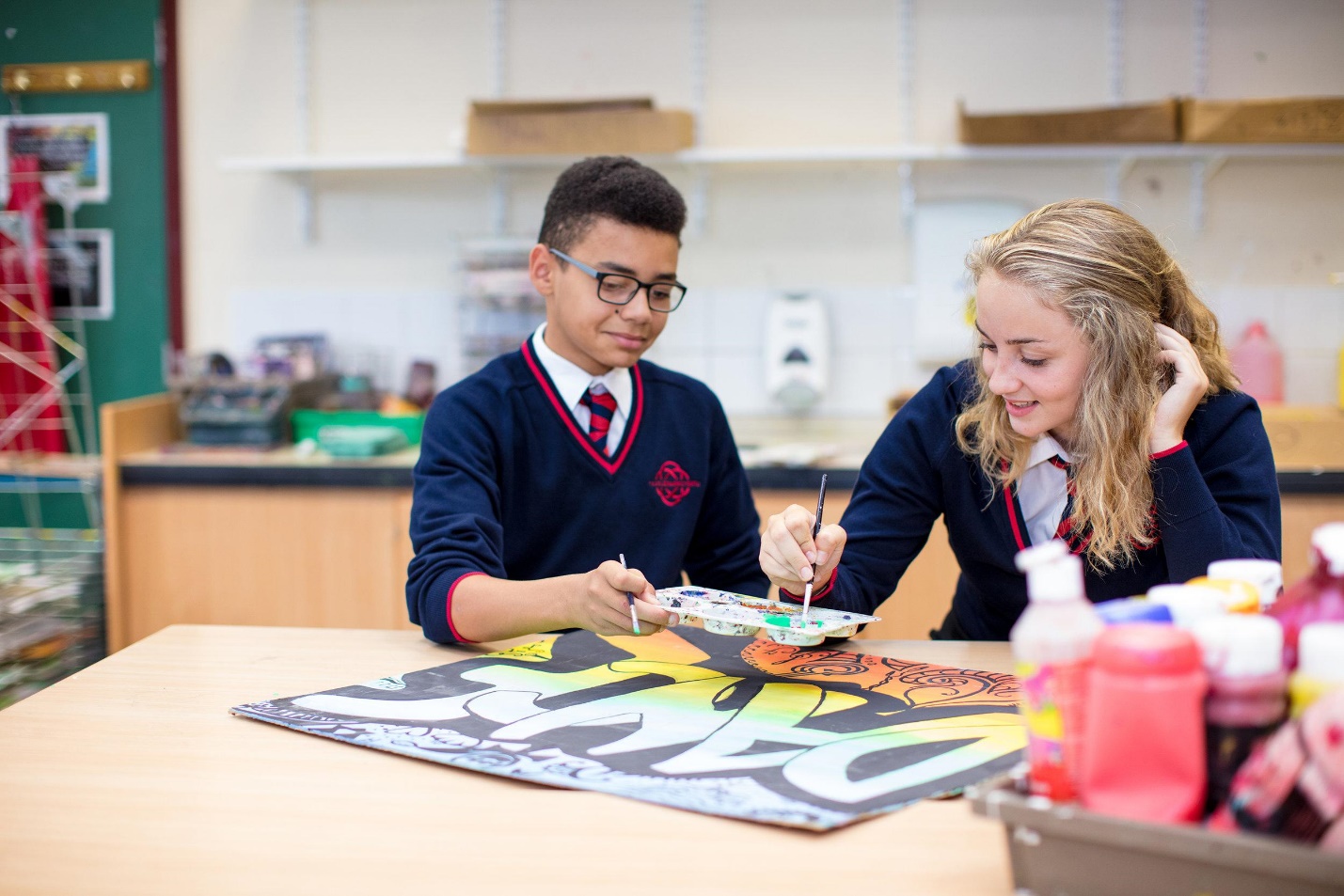 Exclusion from schools and pupil referral units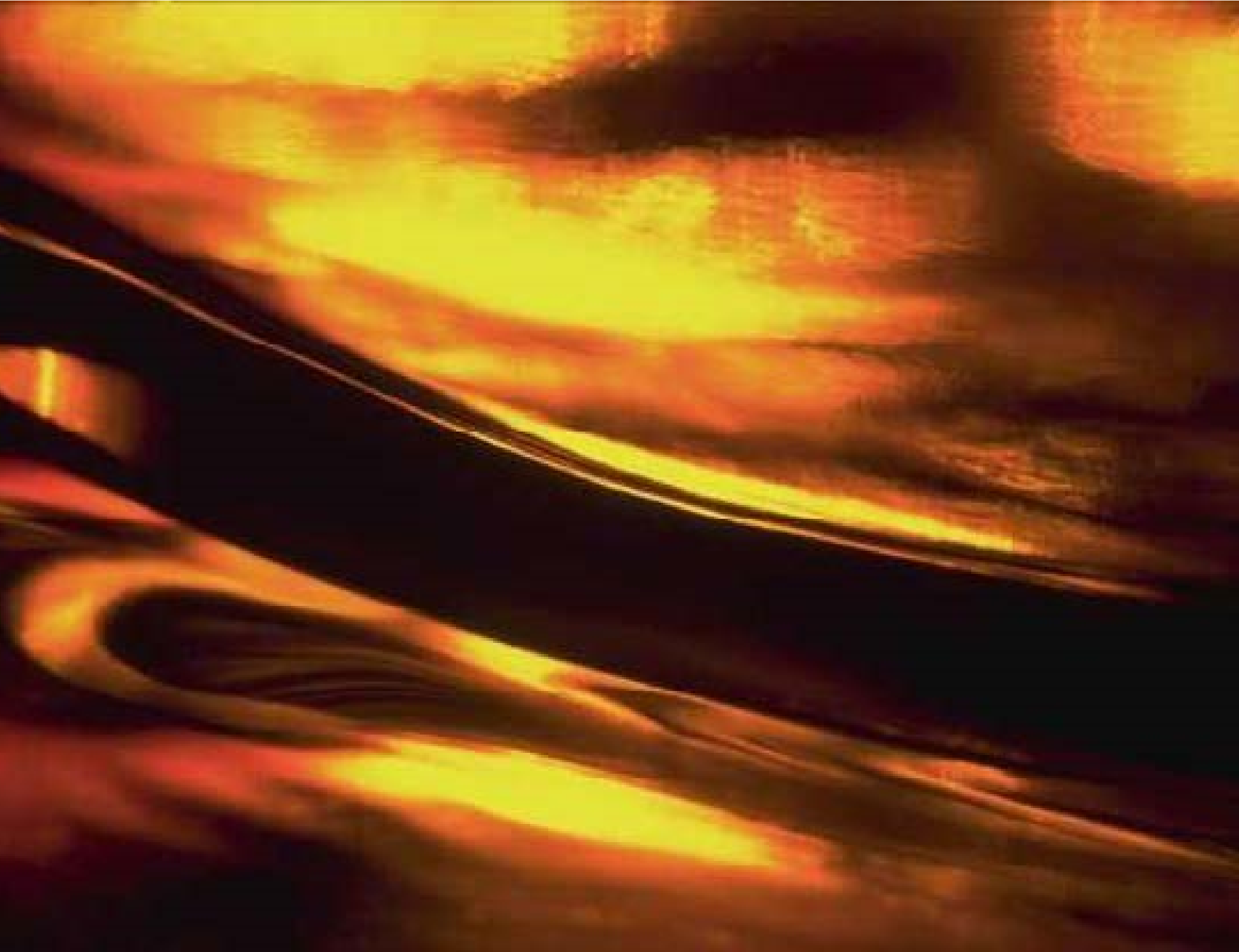 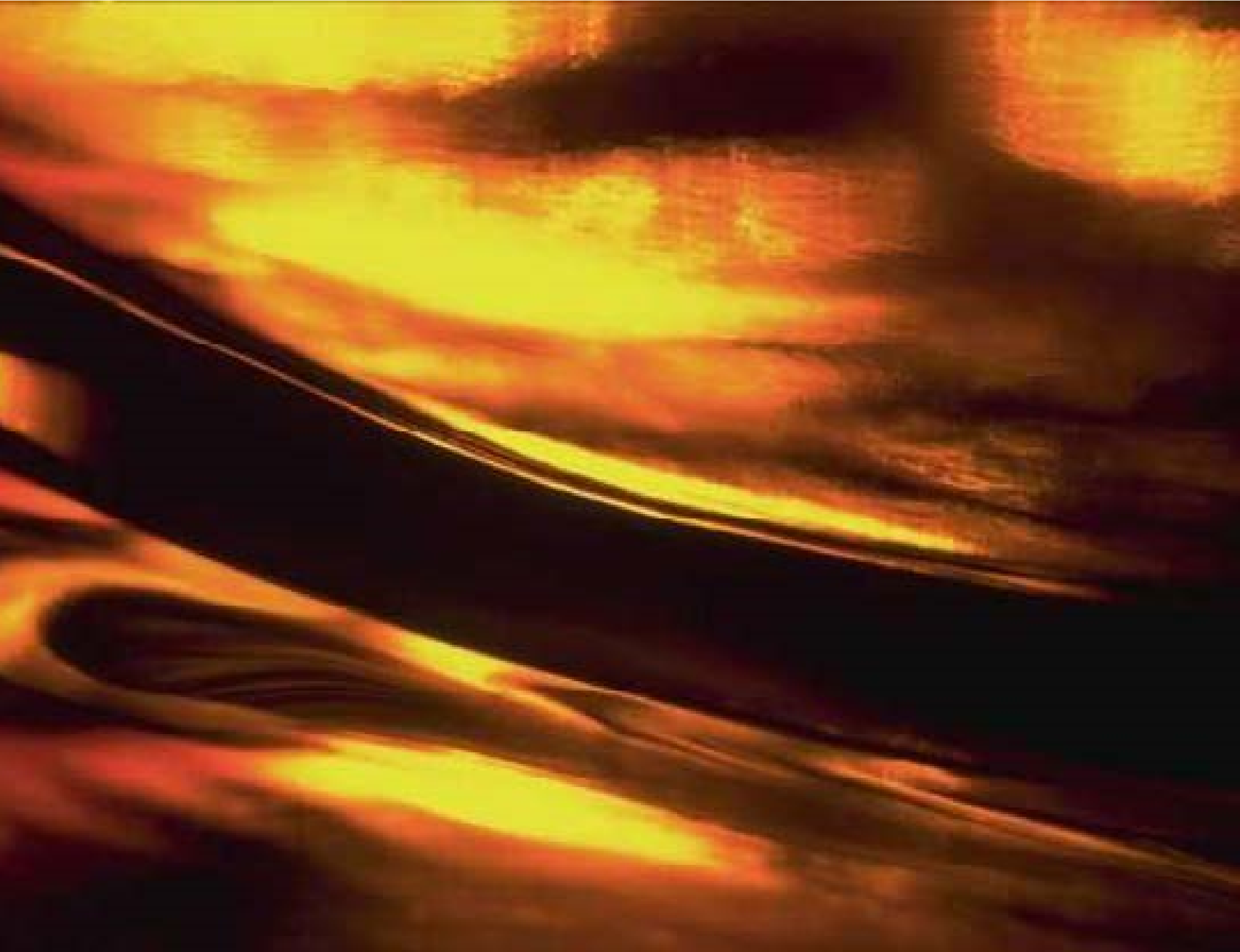 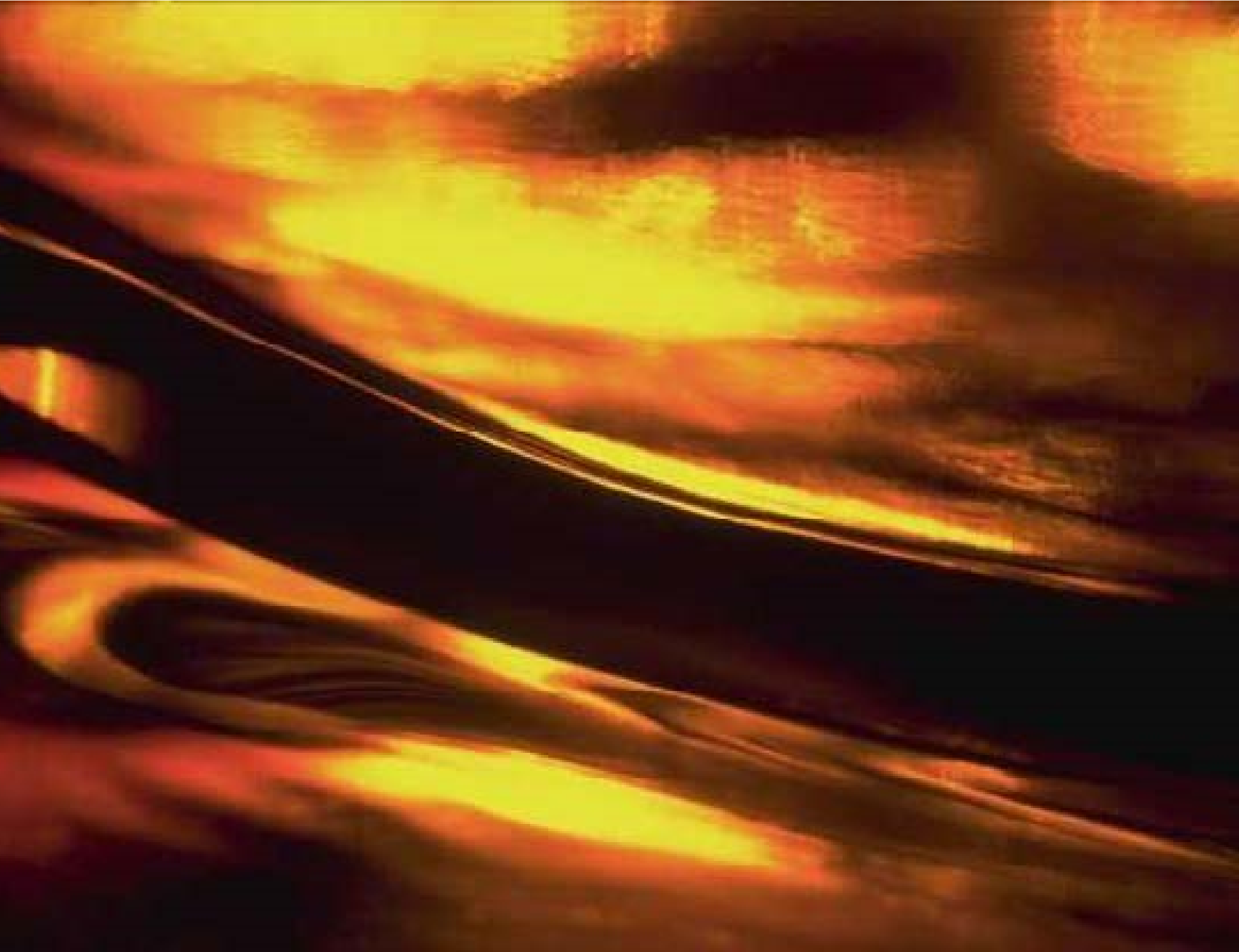 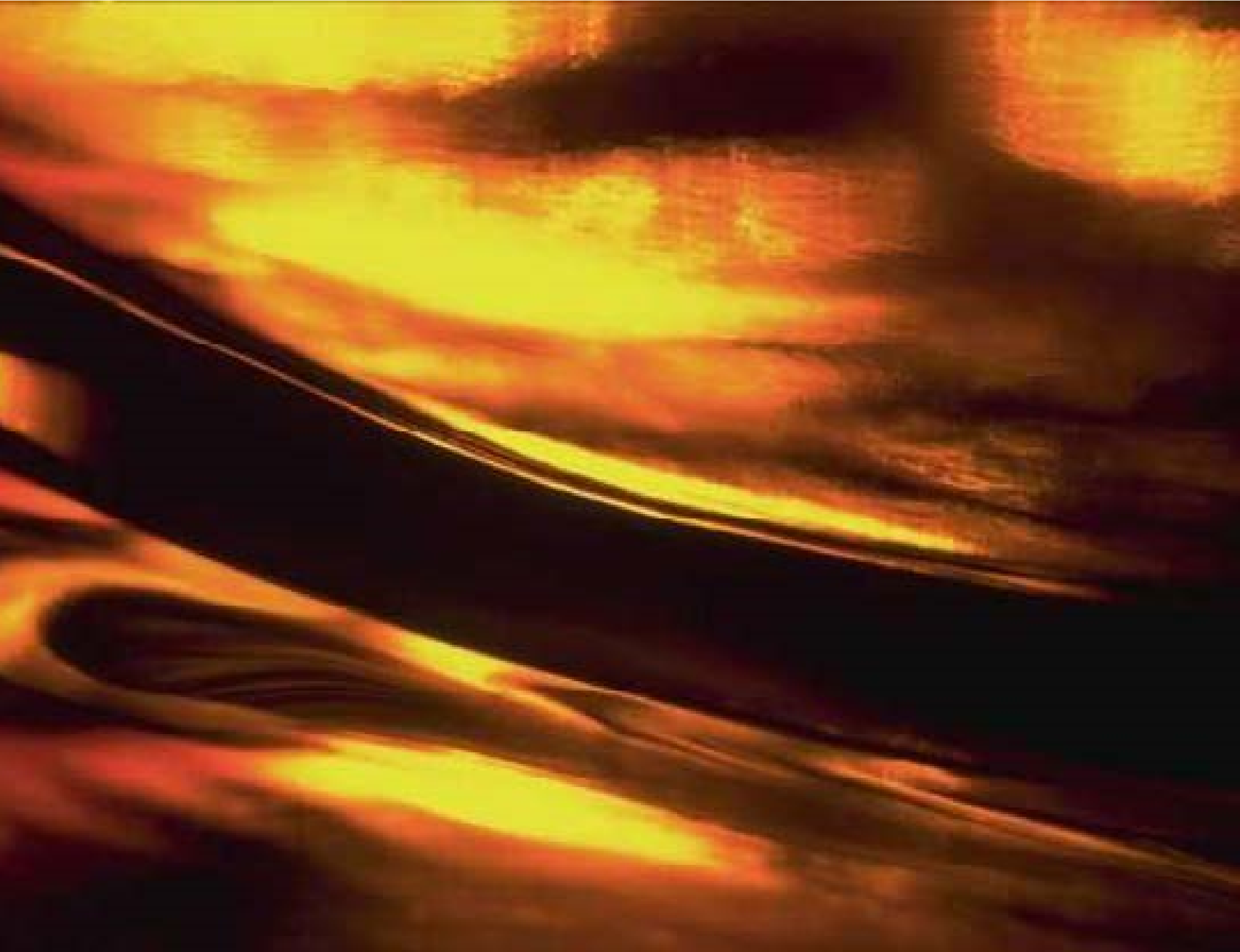 Guidance document no: 255/2019 Date of issue: November 2019Replaces guidance document no: 081/2012Exclusion from schools and pupil referral unitsAudienceHeadteachers and governing bodies of maintained schools in Wales; teachers in charge of pupil referral units (PRUs); local authorities (LAs); teaching and other unions; learners; parents/carers; parent/carer support organisations; diocesan authorities and voluntary organisations. OverviewThis document provides guidance on exclusions and appeal procedures for both mainstream schools and PRUs. This guidance is an update to Guidance on exclusion from schools and pupil referral units Welsh Government guidance document no: 081/2012. Action requiredSchools and LAs to have regard to the guidance when considering and excluding a learner.  Further informationEnquiries about this document should be directed to:Learner Inclusion Team Support for Learners DivisionDepartment for Education and SkillsWelsh GovernmentCathays ParkCardiffCF10 3NQe-mail: wellbeingshare@gov.wales@WG_EducationFacebook/EducationWalesAdditional copiesThis document can be accessed from the Welsh Government’s  website at www.gov.wales/educationandskillsRelated documentsInclusion and Pupil Support National Assembly for Wales Circular No: 47/2006Mae’r ddogfen yma hefyd ar gael yn Gymraeg.This document is also available in Welsh.    © Crown copyright 2019     WG39377     Digital ISBN 978-1-83933-514-3     	Summary  	4	Introduction  	5 	 	The legal framework  	5 	 	Definitions  	5 	 	Behaviour policies 	6Use of exclusion  	8 The decision to exclude  	8 Drug-related exclusions  	9 Factors to consider before making a decision  	 	to exclude 	9 When exclusion is not appropriate  	10 Alternatives to exclusion 	11 Unlawful exclusions  	12 Length of fixed-term exclusions 	13 Setting and marking work 	14 Lunchtime exclusion 	15 Removal of learners for specific lessons 	15 Removal of learners from school in exceptional  	 	 	circumstances  	16 Removal of learners on medical grounds 	17 Parental cooperation 	17 ‘Voluntary’ withdrawals   	17 Behaviour outside school  	18 Learners with special educational needs (SEN) 	19 Equality 	20 United Nations Convention on the Rights of  	 	the Child (UNCRC)  	24 Looked-after children  	27 Role of the Welsh Government  	28Procedure for excluding a learner: role of headteacher  	29 Informing the ‘relevant person’ about the exclusion  	29 Informing the discipline committee and the LA 	32Responsibilities of the discipline committee  	34 The discipline committee  	34 Discipline committee meetings to consider exclusions 	35 Procedure at the discipline committee meeting  	37 After the meeting  	39 Pupil referral units  	40Independent appeal panels  	41 Notifying parents/carers and learners  	41 The timing of the hearing  	42 Combined appeals  	42 Composition of independent appeal panels  	43 Role of the Clerk  	45 In advance of the hearing  	46 Conduct of the appeal hearing  	47 Evidence and witnesses  	49 Reaching a decision  	50 The decision  	52 Record of the proceedings of an appeal panel  	53 After the hearing  	53 Remedies after the appeal hearing 	54Alleged criminal offences, police involvement and parallel criminal proceedings  	56 Introduction  	56 Headteachers’ decision to exclude and consideration   	of the circumstances by the discipline committee  	56 Arrangements for appeal hearing in parallel criminal  	  	proceedings cases  	57Procedures and reintegration following exclusion  	59 Introduction  	59 Full-time and appropriate provision  	59 Reintegration meetings for fixed-term exclusions 	60 First steps following permanent exclusion  	62 Funding to follow learners 	62 Assessment and planning  	62 Reintegration plans and Pastoral Support   	Programmes (PSPs) 	64 Involving and supporting parents/carers  	65 Immediate return to mainstream or special school  	66 Incentives to mainstream schools to accept excluded  	  	learners 	67 Educational achievement 	68 Providing education out of school for excluded learners  68Money to follow excluded learners  	71 Introduction  	71 Relevant date  	71 Transfers within the LA 	72 Transfers between LAs  	75 How disputes may be resolved  	75 Process chart – arrangements for money to follow 	  	learners who have been permanently excluded from school 	 76Annex A: Model letters 	77  	Model letter 1: Fixed-term exclusion of less than six days 	77  	Model letter 2: Fixed-term exclusion of 6–15 days 	80  	Model letter 3: Fixed-term exclusion of 16 or more days 	83  	Model letter 4: Permanent exclusion 	86  	Model letter 5: Permanent exclusion – discipline  	  	committee’s decision 	88  	Model letter 6: Independent appeal panel decision 	90Annex B: Summary of main processes and time limits  	92 	Permanent exclusion 	92  	Fixed-term exclusion 	93Summary This guidance covers the exclusion of learners from schools and pupil referral units (PRUs); the procedures for appealing against an exclusion and steps to take to maintain the education of excluded learners. The guidance revises that currently contained in Guidance on exclusion from school and pupil referral units National Assembly for Wales Circular 01(A)/2004. The guidance is in seven parts.1.  Use of exclusion  General guidance on deciding whether or not a learner should be excluded and the arrangements for their education during and after exclusions. This is relevant to the work of headteachers, discipline committees and independent appeal panels. 2.  Procedure for excluding a learner: role of headteacher  Guidance for headteachers and teachers in charge of PRUs on procedures to be followed when they decide to exclude a learner. 3.  Responsibilities of the discipline committee  Guidance on the work of the discipline committees of governing bodies, which must review all permanent and serious fixed-term exclusions. 4.  Independent appeal panels  Guidance on the establishment of and support for independent appeal panels, which consider appeals against permanent exclusions that have been endorsed by the discipline committee. Police involvement and parallel criminal proceedings  Guidance on exclusion decisions and appeals in cases of police involvement and possible parallel criminal proceedings. Procedures and reintegration following exclusion  Guidance on the steps which need to be taken immediately following an exclusion and for maintaining the longer-term provision of education for excluded learners. 7.  Money to follow excluded learners  Guidance on how schools’ and LAs’ budgets should be adjusted on exclusion of a learner. Introduction Under section 52(4) of the Education Act 2002, headteachers, teachers in charge of a PRU, governing bodies, LAs and independent appeal panels must by law have regard to this guidance when making decisions on exclusion and administering the exclusion procedures and appeals. There is a strong expectation that the guidance will be followed unless there is good reason to depart from it. The guidance is not exhaustive and judgements will need to take account of the circumstances of individual cases. These procedures apply to all maintained schools, including nursery schools and PRUs, and all learners in them, including any who are below or above compulsory school age. They do not apply to independent schools or sixth form colleges, as they determine their own exclusion procedures. The legal framework The guidance is based on the following. The Education (Pupil Exclusions and Appeals) (Maintained Schools) (Wales) Regulations 2003.The Education (Pupil Exclusions and Appeals) (Pupil Referral Units) (Wales) Regulations 2003.The Education (Pupil Exclusions and Appeals) (Wales) (Miscellaneous Amendments) Regulations 2004. The Education (Reintegration Interview) (Wales) Regulations 2010. The Equality Act 2010.Definitions ‘Relevant person’ as defined in the Education (Pupil Exclusions and Appeals) (Maintained Schools) (Wales) Regulations 2003 and the Education (Pupil Exclusions and Appeals) (Pupil Referral Units) (Wales) Regulations 2003 means: the parent/carer if the learner was aged 10 or below on the day before the beginning of the school year in which the learner was excluded both the parent/carer and learner if the learner is of compulsory school age and was aged 11 or above on the day before the beginning of the school year in which the learner was excluded the learner if aged over compulsory school age (normally 16). The effect of the definition means that all excluded learners aged 11 and above have the right to be notified formally of their exclusion and the right to appeal the exclusion decision. In the case of learners aged 11–16, i.e. in most cases secondary school learners of compulsory school age, parents/carers will also be notified of the exclusion. For these learners, if the parent/carer sends a written notice to the LA saying that they do not intend to appeal the exclusion decision the notice will be treated as final whether or not the learner has given such notice. The right to appeal for learners above compulsory school age rests solely with the learner. Throughout this document the term ‘parent/carer’ and/or ‘learner’ is used to reflect the situation as described on page 5. ‘Parent’/carer means anyone who has parental responsibility for, or care of, a learner, which includes guardians and corporate parents. Where a learner is the subject of a care order, the local authority will have parental responsibility for the child. See also paragraph 1.19.2 on page 28. ‘Pupil referral unit‘ (PRU) – throughout this guidance, references to a school should be read as referring equally to a PRU. In particular, where the term ‘headteacher’ is used this also refers to the teacher in charge of a PRU. Where guidance applies differently to PRUs then this will be indicated separately. The right to appeal against exclusion from a PRU was introduced in the Education Act 2002. ‘Discipline committee’ – the term discipline committee is used throughout this guidance to mean the learner discipline and exclusions committee as defined in the Government of Maintained Schools (Wales) Regulations 2005.Behaviour policiesSchools must have policies and procedures in place that promote good behaviour and prevent poor behaviour. A school’s behaviour and attendance policy should be seen as an integral part of its curriculum, as all schools teach values as well as skills and knowledge. The policy must be based on clear values such as respect, fairness and inclusion, and reflect the school’s overall aims and its social, moral and religious education programmes. These values should be the basis for the principles underlying the school’s behaviour and attendance policy. The principles should include promoting self-discipline and respect for others, and the importance of listening to all members of the school community, including the learners. They should be relevant to every member of the school community, including staff and parents/carers. Section 3 of Inclusion and Pupil Support National Assembly for Wales Circular No: 47/2006 provides further guidance on behaviour policies.The policy should also tie in with the school’s general approach on promoting the emotional well-being of its learners, address any mental health problems of individual learners, advance equality of opportunity between learners, and tackle inequalities and discrimination. Schools must assess the impact of their proposed or existing policies, procedures, and practices in accordance with their specific duties under the Equality Act 2010. 1.  Use of exclusion 1.1  The decision to exclude 1.1.1  A decision to exclude a learner should be taken only: in response to serious breaches of the school’s behaviour policy and if allowing the learner to remain in school would seriously harm the education or welfare of the learner or others in the school. 1.1.2  Only the headteacher or teacher in charge of a PRU can exclude a learner. If they are absent from school, then the most senior teacher may exercise the power of exclusion, though they should make clear that they are acting in the headteacher’s absence. The headteacher or teacher in charge cannot routinely, or on an ad hoc basis, delegate the power to exclude to another teacher. 1.1.3  A decision to exclude a learner permanently is a serious one. It will usually be the final step in a process for dealing with disciplinary offences following a wide range of other strategies, which have been tried without success (see paragraph 1.5.1 on page 11). It is an acknowledgement by the school that it has exhausted all available strategies for dealing with the learner and should normally be used as a last resort. 1.1.4  There will, however, be exceptional circumstances where in the headteacher’s judgement it is appropriate permanently to exclude a learner for a first or one-off offence. These might include: serious actual or threatened violence against another learner or a member of staff sexual abuse or assault supplying an illegal drug use or threatened use of an offensive weapon. 1.1.5  In most cases it would be appropriate for schools to inform the police if they believe such a criminal offence has taken place. There may be cases where this approach is appropriate for learners excluded for a fixed-term. Schools should also consider whether or not to inform other agencies, e.g. Youth Offending Team, social workers, etc. 1.1.6  These instances are not exhaustive, but indicate the severity of such offences and the fact that such behaviour can affect the discipline and well-being of the school community. 1.2  Drug-related exclusions 1.2.1  In making a decision on whether or not to exclude for a drug-related offence the headteacher should have regard to the school’s published policy on substance misuse and should consult the appropriately trained members of the school staff. The decision, however, will also depend on the precise circumstances of the case and the evidence available. In some cases fixed-term exclusion may be more appropriate than permanent exclusion. In more serious cases, an assessment of the incident should be made against criteria set out in the school’s policy. This should be a key factor in determining whether permanent exclusion is an appropriate course of action. 1.2.2  Details on developing and implementing substance misuse policies are contained in Draft guidance for substance misuse education Draft guidance document no: 076/2012 (Welsh Government, 2012). 1.3  Factors to consider before making a decision  to exclude 1.3.1  Exclusion should not be imposed in the heat of the moment, unless there is an immediate threat to the safety of others in the school or the learner concerned. Before deciding whether to exclude a learner, either permanently or for a fixed-term, the headteacher should: ensure that an appropriate investigation has been carried out consider all the evidence available to support the allegations.  The more serious the allegation and thus the possible sanction, the more convincing the evidence substantiating the allegation needs to betake account of the school’s behaviour and equal opportunities policies, and, where applicable, the Equality Act 2010 allow the learner to give his or her version of events check whether the incident may have been provoked,  e.g. by bullying or by racial or sexual harassment if necessary consult others, but not anyone who may later have a role in reviewing the headteacher’s decision, e.g. a member of the discipline committeekeep a written record of the incident and actions taken.The standard of proof to be applied is the ’balance of probabilities‘, i.e. if it is more probable than not that the learner did what they are alleged to have done, the headteacher/teacher in charge may exclude the learner. However, the more serious the allegation and thus the possible sanction, the more convincing the evidence substantiating the allegation needs to be. This is not the same as requiring the criminal standard of ‘beyond reasonable doubt’ to be applied. Where a police investigation leading to possible criminal proceedings has been initiated, the evidence available to the headteacher may be very limited. However, it should be possible for the headteacher to make a judgement on whether to exclude the learner. Part 5 (on page 56) of this guidance deals with those circumstances in more detail. 1.4  When exclusion is not appropriate 1.4.1  Exclusion should not be used for: minor incidents such as failure to do homework poor academic performance lateness or truancy pregnancy breaches of school uniform rules or rules on appearance (including jewellery and hairstyle), except where these are persistent and in open defiance of such rules and where all other avenues for resolving the uniform dispute have been exhausted punishing learners for the behaviour of their parents/carers,  e.g. where parents/carers refuse or are unable to attend a meeting  protecting victims of bullying by sending them home.1.5  Alternatives to exclusion 1.5.1  Exclusion should not be used if alternative solutions are available. Examples include the following. Pastoral Support Programmes (PSPs) for learners who are not responding to schools’ general actions to combat disengagement and disaffection and are in need of longer-term intervention. PSPs are plans for learners to better manage their behaviour and should be drawn up using a multi-agency approach (including the learner and parents/carers) and reviewed on a regular basis. Restorative justice, which gives offending learners the opportunity to redress the harm that has been done to a victim, and enables all parties with a stake in the outcome to participate fully in the process. All professionals need to be involved in the process and all parties must consent to participate.  Internal exclusion (also known as internal seclusion), which can be used to diffuse situations that occur in school that require a learner to be removed from class but may not require exclusion from the school premises. The exclusion could be to a designated area within the school, with appropriate support, or to another class on a temporary basis, and may continue during break periods. Managed move: if a school feels that it can no longer manage the behaviour of a particular learner, the school may arrange, normally through the LA, for another school to take over the learner’s education. This should only be done with the full knowledge and cooperation of all parties involved, including the parents/carers and the LA, and in circumstances where it is in the best interests of the learner concerned. Parents/carers should never be pressured into removing their child from school under threat of a permanent exclusion, nor should learners be deleted from the school roll to encourage them to find another school place. Regulation 8 of the Education (Pupil Registration) (Wales) Regulations 2010 details the only lawful grounds for deleting a learner’s name from the school roll. 1.6  Unlawful exclusions1.6.1  If a headteacher is satisfied, on the balance of probabilities, that a learner has committed a disciplinary offence and needs to be removed from the school site, formal exclusion is the only legal method of removal. 1.6.2  Unlawful exclusions, more commonly referred to as informal or unofficial exclusions, are unlawful regardless of whether they are done with the agreement of parents or carers. Unlawful, unofficial or informal exclusion refers to:sending learners home for disciplinary reasons, but not following the procedures required for formal exclusionlearners being sent home for either short periods of time, or for longer indefinite periods which can sometimes result in the learner not returning to school at all.For example, where a learner is sent home for disciplinary reasons for part of a school day, the school may view this as a ‘cooling off’ period and not take action to exclude the learner formally. There is no basis in law for this and the relevant regulations do not state a minimum length of exclusion, so if a learner is sent home, even for short periods of time, this must be formally recorded as an exclusion.1.6.3  In every instance where a learner is sent home for disciplinary reasons, headteachers must formally record and specify the length of the exclusion (for reporting purposes this should be recorded as a half day, whole day or lunchtime). They should ensure that:they are meeting their legal duty of care towards learners, and that parents/carers are formally notified of the exclusionchild protection issues are taken into account, e.g. bearing in mind the learner’s age and vulnerability, that a parent/carer is at home and the learner is not placed at risk by, for example, being left to wander the streetsthat work is sent home or alternative provision is arranged.1.6.4  The very fact that unlawful exclusions are not recorded means that it can be extremely difficult to identify instances of this practice. If a learner is excluded unlawfully they are unlikely to have educational provision made for them.1.7  Length of fixed-term exclusions 1.7.1  The regulations allow headteachers to exclude a learner for one or more fixed-terms not exceeding 45 school days in any one school year. However, individual exclusions should be for the shortest time necessary, bearing in mind that exclusions of more than a day or two make it more difficult for the learner to reintegrate into the school. Inspection evidence suggests that one to three days is often long enough to secure the benefits of exclusion without adverse educational consequences. Exclusions may not be given for an unspecified period, e.g. until a meeting can be arranged. Such a practice amounts to an unlawful exclusion, for which no legal arrangements exist (paragraphs 1.6.1–1.6.4 on page 12). 1.7.2  The limit of 45 days applies to the learner and not to the institution, therefore any days of fixed-term exclusion served on the learner in any school or PRU in the same school year will count towards the total. It is important therefore that, when a learner transfers to a new school during the current academic year, records of any fixed-term exclusions a learner has received during the current academic year are transferred promptly to the new school. 1.7.3  A fixed-term exclusion does not have to be for a continuous period; for example, a learner may normally attend school three days a week and a PRU for the other two; so a five-day exclusion from the school could be for three days in one week and two days in the following week.1.7.4  A learner who exceeds 45 days of fixed-term exclusions within a school year does not automatically proceed to a permanent exclusion. The 45-day ‘limit’ has been placed in Regulations to avoid ineffective use of fixed-term exclusion.1.7.5  Discipline committees must convene when a learner exceeds 15 days fixed-term exclusion within a term. If a learner’s total number of days of fixed-term exclusion exceeds 15 school days in one term, any subsequent fixed-term exclusion(s) of the learner in the same term would again trigger the discipline committee’s duty to consider the circumstances of the exclusion (see paragraph 3.2.1 on page 35).1.7.6  As the decision to exclude should not be taken lightly the governing body may consider it appropriate to convene to consider a situation where there has been 25–30 days of fixed-term exclusion within the school year regardless of whether the exclusions occurred in different terms. If schools look to adopt this approach when a learner reaches 25–30 days it could provide for an additional safeguard from a learner accruing 45 days, and another opportunity for schools and LAs to reassess any support plans in place.1.8  Setting and marking work 1.8.1  The school’s obligation to provide education continues  while the learner is still on the roll. The name of a permanently  excluded learner should remain on the school roll until the appeals  procedure is completed, or until the time for appeals has expired  without an appeal being lodged. It may be removed earlier if the  parents/carers and/or learner give notice in writing that they do not intend to appeal. 1.8.2  In all cases of more than a day’s exclusion, work should be set and marked. Headteachers must arrange for work to be provided as soon as a learner is excluded for a fixed-term. Parents/carers should arrange for the work to be collected and returned and the school must ensure that it is marked and that further work is set until the learner returns to school. Letters to parents/carers and/or learners informing them of the exclusion must include the arrangements for setting and marking work. 1.8.3  The governing body is responsible for ensuring that the school complies with these requirements. Headteachers should have a written policy on arrangements for receiving learners back into school after a fixed-term exclusion, which should include receipt of work completed during the exclusion. However, failure to complete work does not constitute a reason for refusing to allow the learner to return to school. 1.8.4  Partnership agreements between LAs and each of the schools it maintains must set out the responsibility of the school for the setting and marking of work for excluded learners. 1.8.5  Where a headteacher is considering excluding a learner for more than 15 school days in any one term, whether permanently or for a fixed term, they should put in place plans to address the learner’s problems and secure their continuing education. The Welsh Government expects LAs and schools to work toward ensuring all learners excluded for more than three weeks receive full-time and appropriate education. Where, in exceptional cases, this is not possible owing to the circumstances of an individual learner, there should be in place plans for full-time, appropriate provision with regular reviews of progress (see part 6 page 59).1.8.6  The school therefore must initiate early contact with the LA, ideally before the learner is excluded, to discuss how to provide an appropriate package of full-time education for the learner that will facilitate reintegration into the school at the end of the exclusion. The school needs to involve other relevant agencies such as education social work and education psychology services, social services or medical services in this process. The school and the LA need to discuss how the cost of providing education for the learner will be met. The school would usually be expected to meet some of the costs. 1.9  Lunchtime exclusion 1.9.1  Some learners’ behaviour can be particularly difficult at lunchtime. Where this is the case, it may be possible, through discussion and agreement with the parent/carer, to arrange for the learner to go home for lunch. If this is not feasible, provision exists to exclude the learner for the duration of the lunchtime, placing the legal responsibility for the learner back with the parent/carer. 1.9.2  Where lunchtime exclusion is used it should be a short-term measure only, with regular review of whether it continues to be an appropriate approach. Lunchtime exclusion must be treated as equivalent to one quarter of a school day. If these quarter days add up to more than five school days in a school term, including when they are added to other fixed-term exclusions, this will then entitle the relevant person to make representations to the governing body. 1.9.3  Where a learner is kept in the school during lunchtime, but away from other learners, this will not count as a formal exclusion but as an ‘internal exclusion’ (see paragraph 1.5.1 on page 11). Arrangements should be made for learners who are entitled to free school meals. This may mean providing a packed lunch. 1.10  Removal of learners for specific lessons 1.10.1  Learners may be removed from a class, on a one-off basis, as part of a school’s range of sanctions against disruptive behaviour. Learners should not, however, be removed regularly from specific lessons as a way of dealing with disruptive behaviour unless other suitable arrangements are made for the learner’s education. In these circumstances the situation should be discussed with the  parent/carer and learner, and the school should review the arrangements regularly, with a view to the learner returning to the lessons. Removal of learners for specific lessons is not classified as  an exclusion. 1.11  Removal of learners from school in exceptional circumstances1.11.1  There may be exceptional circumstances in which headteachers need to remove learners from the school site when exclusion would be inappropriate. An example is where a learner is accused of committing a serious criminal offence which took place outside the headteacher’s jurisdiction or where there may be insufficient evidence to warrant exclusion. 1.11.2  A headteacher can authorise leave of absence for a fixed term, with the parents’/carers’ agreement. Alternatively, exercising powers delegated to the governing body (or management committee for PRUs) under section 29(3) of the Education Act 2002 gives the governing body the power to direct a learner to attend educational provision elsewhere (without parental approval, although the  parents/carers should be notified).1.11.3  However, such educational provision elsewhere must be arranged for the purposes of receiving any instruction or training included in the secular curriculum for the school and should not be continued for longer than is absolutely necessary. Whether the learner has been granted leave of absence or is being educated elsewhere, the school must ensure that the learner’s full-time education continues while off-site. Any such arrangements do not amount to an exclusion from school on disciplinary grounds and should be kept under periodic review involving the parents/carers. Where there is sufficient evidence to enable a headteacher to consider exercise of the power to exclude, the Welsh Government would expect the headteacher to consider exercising that power, rather than the power in section 29(3), or authorising leave of absence. It is important that in the exceptional circumstances where the section 29(3) power or authorised leave of absence is used, the headteacher’s actions and arrangements are documented to remove any possibility of this being construed as an unlawful exclusion. 1.11.4  If exclusion some time later remains a possibility, the headteacher should make the parents/carers aware of this at the outset. The more time that passes the more likely it is that the exclusion will be regarded as an improper exercise of the power. The section 29(3) power should not be used to direct learners  off-site for educational provision/training to improve their behaviour. 1.12  Removal of learners on medical grounds1.12.1  Headteachers may send a learner home, after consultation with the learner’s parents/carers and a health professional (such as a school nurse) as appropriate, where because of a diagnosed illness such as a notifiable disease the learner poses an immediate and serious risk to the health and safety of other learners and staff. This is not an exclusion but an authorised absence and should be recorded as such in the attendance register. It should be for the shortest possible time. If difficulties persist, the headteacher should seek medical advice. 1.12.2  Health and safety considerations, including a risk assessment, can contribute to a school’s case for exclusion, but cannot in themselves be grounds for exclusion, which can only lawfully be for disciplinary reasons. Similarly, learners cannot be sent home on health and safety grounds for their own protection because they are being bullied.1.13  Parental cooperation 1.13.1  If a parent/carer refuses to cooperate with a formal exclusion by sending the excluded learner to school, or refusing to collect or arrange collection of the learner at lunchtime, the school must have due regard for the learner’s safety in deciding what action to take. An exclusion should not be enforced if doing so may put the safety of the learner at risk. If efforts to resolve the issue with the  parents/carers are unsuccessful, the school should consider whether to contact the Education Welfare Service and seek the advice of the LA about available legal remedies. 1.14  ‘Voluntary’ withdrawals 1.14.1  Influencing or encouraging parents/carers to ’voluntarily‘ withdraw their child from school as a way of dealing with difficult or challenging behaviour is not an appropriate response. Heavy pressure put on parents/carers to withdraw their child, particularly to withdraw a child permanently, denies the child an education, as it is unlikely that a new school place can be arranged quickly. In the case of learners encouraged to leave school towards the end of Year 11,  it can mean that they become ‘lost’ to the work and training environment and increases their risk of becoming socially excluded. 1.14.2  ‘Voluntary’ withdrawals deny the learner and the parent/carer the safeguards of access to the exclusion and appeals procedures to which they are entitled. A headteacher who considers a learner’s behaviour sufficiently difficult to warrant exclusion, either for a  fixed-term or permanently, should use the procedures described in this guidance. Alternatively, they may wish to discuss the possibility of a ‘managed move’ to another school with the parents/carers and the LA (see paragraph 1.5.1 on page 11). 1.14.3  LAs will need to consider what action is appropriate where schools are found to be practising ’voluntary‘ withdrawals. 1.15  Behaviour outside school 1.15.1  Learners’ behaviour outside school on school business, e.g. on school trips, away school sports fixtures or work experience placements is subject to the school’s behaviour policy. Bad behaviour in these circumstances should be dealt with as if it had taken place in school. For behaviour outside school, but not on school business, a headteacher may exclude a learner if there is a clear link between that behaviour and maintaining good behaviour and discipline among the learner body as a whole. This will be a matter of judgement for the headteacher. Learners’ behaviour in the immediate vicinity of the school or on a journey to or from school can, for example, be grounds for exclusion. 1.15.2  Schools must act reasonably both in relation to expectations of learners’ behaviour and in relation to any measures determined for regulating behaviour by learners when off the school site and not under the control or charge of a member of staff. Schools need to decide what to take into account in deciding whether or not a sanction in a particular case is reasonable.  1.15.3  Schools may find it helpful to relate whatever factors they decide to use to a set of overall objectives that make clear why a policy for regulating behaviour off school premises is being applied. Such objectives might be to:maintain good order on transport, educational visits or other placements such as work experience or college coursessecure behaviour which does not threaten the health or safety of learners, staff or members of the publicprovide reassurance to learners who may feel threatened or intimidated by the behaviour of a small minority of their peersprovide reassurance to members of the public about school care and control over learners and thus protect the reputation of the school provide protection to individual staff from harmful conduct by learners of the school when not on the school site.1.15.4  School staff who intervene to control the behaviour of learners on public transport or in public places should be mindful of the fact that they are not empowered to use measures beyond their normal common law powers as citizens.1.15.5  Section 3 of Inclusion and Pupil Support National Assembly for Wales Circular No: 47/2006 provides further guidance on behaviour and conduct outside of school www.wales.gov.uk/topics/ educationandskills/schoolshome/pupilsupport/inclusionpupilsupportgu idance/?lang=en1.16  Learners with special educational needs (SEN) 1.16.1  Statutory guidance on identifying, assessing and making provision for learners with SEN, including those with behavioural, social and emotional needs, is given in the Special Educational Needs Code of Practice for Wales (Welsh Assembly Government, 2002), which came into force on 1 April 2002. Schools must have regard to this guidance. School governing bodies have a statutory duty to do their best to ensure that the necessary provision is made for any learner who has SEN. 1.16.2  Other than in the most exceptional circumstances, schools should avoid permanently excluding learners with statements of SEN. They should also make every effort to avoid excluding learners who are being supported at School Action or School Action Plus under the Special Educational Needs Code of Practice, including those at School Action Plus who are being assessed for a statement. In most cases, the teacher will be aware that the school is having difficulty managing a learner’s behaviour well before the situation has escalated. Schools should try every practicable means to maintain the learner in school, including seeking LA and other professional advice and support at School Action Plus, or, where appropriate, asking the LA to consider carrying out a statutory assessment. For a learner with a statement, where this process has been exhausted, the school should liaise with their LA about initiating a formal review of the learner’s statement. 1.16.3  Where a learner is permanently excluded, the headteacher should use the period between their initial decision and the meeting of the discipline committee to work with the LA to see whether more support can be made available or whether the statement can be changed to name a new school. If either of these options is possible, the headteacher should normally withdraw the exclusion. 1.16.4  It is extremely important that parents/carers of learners with SEN who are excluded from school receive advice on the options available for their child’s future education. Schools should advise parents/carers that advice and information on SEN is available through their local SEN Parent Partnership. The Parent Partnership should also be able to provide details of voluntary agencies that offer support to parents/carers, including those that can offer advice concerning exclusions. 1.17  Equality1.17.1  The Equality Act 2010 (“the 2010 Act”) consolidates and replaces the previous discrimination legislation for Wales, England and Scotland. It also strengthens the law to support progress on equality. Detailed guidance has already been made available for schools at www.equalityhumanrights.com/advice-and-guidance/ education-providers-schools-guidanceThe protected characteristics1.17.2  The 2010 Act protects learners from discrimination based on protected characteristics. The relevant protected characteristics are disability; gender reassignment; pregnancy and maternity; race; religion or belief; sex; and sexual orientation.Definitions of discrimination1.17.3  Under the law, there are different categories of discrimination with differences in the legal framework surrounding them.‘Direct discrimination’ happens when a learner is treated less favourably than others in comparable circumstances because of a protected characteristic. Direct discrimination is generally unlawful. ‘Discrimination by association’ is a form of direct discrimination that occurs if, for example, a school treats a learner less favourably because of that learner’s association with another person who has a protective characteristic. ‘Discrimination by perception’ is another form of direct discrimination against a learner who is wrongly thought to have a particular relevant characteristic, or is treated as if they do have that characteristic. ‘Indirect discrimination’ occurs when a provision, criterion or practice is applied equally to all but has the effect, or would have the effect, of placing learners of one or more protected groups, e.g. disabled learners, at a substantial disadvantage as a result. Indirect discrimination is unlawful unless it can be shown to be a proportionate means of achieving a legitimate aim. ‘Combined discrimination’ takes place when a learner is treated less favourably because of a combination of two of the specified relevant characteristics, e.g. disability and race. ‘Discrimination arising from disability’ occurs when a disabled learner is treated less favourably than others, not because of the learner’s disability but because of something arising from, or in consequence of, their disability such as the need to take a period of disability-related absence. ‘Victimisation’ is where a learner is treated less favourably because they have taken action in respect of discrimination, e.g. by bringing a complaint or giving evidence for a peer. Victimisation is unlawful.‘Harassment’ is any unwanted conduct related to a relevant protected characteristic which has the purpose or effect of violating a person’s dignity, or creates an intimidating, hostile, degrading, humiliating or offensive environment for them. The relevant protected characteristics are disability, race, pregnancy and maternity, and sex. Harassment is also unlawful. 1.17.4  To decide whether a school has treated a learner with a protected characteristic less favourably a comparison must be made with how the school has treated learners who do not have that protected characteristic or would have treated them in similar circumstances. For example, if the school’s treatment of a disabled learner places that learner at a disadvantage compared with  non-disabled learners then it is likely that the treatment will be  less favourable. Exclusions 1.17.5  The 2010 Act does not prohibit schools from excluding learners with a protected characteristic but does prohibit schools from excluding learners because of their protected characteristic (e.g. excluding a disabled learner because of their disability or because of their racial group) or discriminating unlawfully during the exclusions process. This applies to permanent and fixed-term exclusions. 1.17.6  It is direct discrimination to exclude a learner because they are perceived to have a protective characteristic or because they are associated with someone with a protective characteristic. 1.17.7  It is also unlawful to exclude a learner with a protective characteristic for behaviour that a learner without a protective characteristic would not be excluded for. For example, if a disabled learner is excluded for behaviour connected to their disability this could be unlawful discrimination arising from disability unless the school can justify the exclusion as being a proportionate means of achieving a legitimate aim. Whether or not the school has complied with its duty to make reasonable adjustments for the learner will have an impact on whether or not the exclusion can be justified. The Act requires schools to make reasonable adjustments for disabled learners both to the exclusions process and to the disciplinary sanctions. 1.17.8  The 2010 Act applies to all activities covering school life and means that everything a school does must be non-discriminatory, as well as requiring schools to review and possibly revise their policies, practices and procedures to ensure that they do not discriminate against such learners. For example, policies that lead to a higher proportion of learners from particular racial groups being excluded will be unlawful indirect discrimination unless the application of the policy can be justified. The Public Sector Equality Duty 1.17.9  Section 149 of the 2010 Act imposes a general duty on the governing body of a school to have due regard to the need to: eliminate discrimination, harassment, victimisation and any other conduct prohibited by the 2010 Actadvance equality of opportunity between persons who share a relevant protected characteristic and persons who do not share itfoster good relations between persons who share a relevant protected characteristic and persons who do not share it.1.17.10  Having due regard means consciously thinking about the three aims of the general duty as part of the process of decision making. This means that consideration of equality issues must influence the decisions reached by schools. Having due regard to the need to advance equality of opportunity between persons who share a relevant protected characteristic and persons who do not share it involves having due regard, in particular, to the need to:remove or minimise disadvantages suffered by persons who share a relevant protected characteristic that are connected to that characteristictake steps to meet the needs of persons who share a relevant protected characteristic that are different from the needs of persons who do not share itencourage persons who share a relevant protected characteristic to participate in public life or in any other activity in which participation by such persons is disproportionately low.1.17.11  Having due regard to the need to foster good relations between persons who share a relevant protected characteristic and those who do not share it involves having due regard, in particular, to the need to tackle prejudice, and to promote understanding.1.17.12  Each element of the duty could impact directly or indirectly on learners with protected characteristics so schools should review their behaviour and equality policies to ensure that they address the issues that they are meant to address. 1.17.13  The Equality Act 2010 (Statutory Duties) (Wales) Regulations 2011 imposes specific duties on school governing bodies to enable better performance of the general duty. Appeals where discrimination is alleged1.17.14  Appeals against permanent exclusion where disability discrimination is alleged to have taken place will be heard by the independent appeal panel. Claims alleging disability discrimination in respect of fixed-term exclusions will be heard by the Special Educational Needs Tribunal for Wales (SENTW). Schools will be required, in disability discrimination claims, to demonstrate that their actions are justified and that no reasonable adjustments could have been made to prevent the incident which led to the exclusion. Since many disabled learners will also have SEN, schools may wish to consider the action they have taken to address those needs in this context. Claims alleging discrimination other than disability are heard by a county court.Guidance 1.17.15  The Equality and Human Rights Commission has a number of guidance documents and a code of practice to assist schools in understanding and complying with their duties under the Equality Act 2010, including in relation to exclusions. The Welsh Government strongly recommends that schools and those involved in exclusion decisions and appeals read the guidance and the code of practice, which is available on the Equality and Human Rights Commission website (www.equalityhumanrights.com). 1.18   United Nations Convention on the Rights of  the Child (UNCRC)1.18.1  The best interest of the child, in line with the United Nations Convention on the Rights of the Child, needs to be at the core of any decision to exclude and any subsequent exclusions procedures. Particularly relevant are the following articles:Article 2: Non-discriminationArticle 3: Best interests of the childArticle 12: Participation and respect for the views of children and young peopleArticle 28: EducationArticle 29: Aims of Education.Article 2States Parties shall respect and ensure the rights set forth in the present Convention to each child within their jurisdiction without discrimination of any kind, irrespective of the child’s or his or her parent’s or legal guardian’s race, colour, sex, language, religion, political or other opinion, national, ethnic or social origin, property, disability, birth or other status.States Parties shall take all appropriate measures to ensure that the child is protected against all forms of discrimination or punishment on the basis of the status, activities, expressed opinions, or beliefs of the child’s parents, legal guardians, or family members.Article 3In all actions concerning children, whether undertaken by public or private social welfare institutions, courts of law, administrative authorities or legislative bodies, the best interests of the child shall be a primary consideration.States Parties undertake to ensure the child such protection and care as is necessary for his or her well-being, taking into account the rights and duties of his or her parents, legal guardians, or other individuals legally responsible for him or her, and, to this end, shall take all appropriate legislative and administrative measures.States Parties shall ensure that the institutions, services and facilities responsible for the care or protection of children shall conform with the standards established by competent authorities, particularly in the areas of safety, health, in the number and suitability of their staff, as well as competent supervision.Article 12States Parties shall assure to the child who is capable of forming his or her own views the right to express those views freely in all matters affecting the child, the views of the child being given due weight in accordance with the age and maturity of the child.For this purpose, the child shall in particular be provided the opportunity to be heard in any judicial and administrative proceedings affecting the child, either directly, or through a representative or an appropriate body, in a manner consistent with the procedural rules of national law.Article 28States Parties recognise the right of the child to education, and with a view to achieving this right progressively and on the basis of equal opportunity, they shall, in particular:m ake primary education compulsory and available free to alle ncourage the development of different forms of secondary education, including general and vocational education, make them available and accessible to every child, and take appropriate measures such as the introduction of free education and offering financial assistance in case of needm ake higher education accessible to all on the basis of capacity by every appropriate meansm ake educational and vocational information and guidance available and accessible to all childrent ake measures to encourage regular attendance at schools and the reduction of drop-out rates.States Parties shall take all appropriate measures to ensure that school discipline is administered in a manner consistent with the child’s human dignity and in conformity with the present Convention.States Parties shall promote and encourage international cooperation in matters relating to education, in particular with a view to contributing to the elimination of ignorance and illiteracy throughout the world and facilitating access to scientific and technical knowledge and modern teaching methods. In this regard, particular account shall be taken of the needs of developing countries.Article 29States Parties agree that the education of the child shall be directed to:t he development of the child’s personality, talents and mental and physical abilities to their fullest potentialt he development of respect for human rights and fundamental freedoms, and for the principles enshrined in the Charter of the United Nationst he development of respect for the child’s parents, his or her own cultural identity, language and values, for the national values of the country in which the child is living, the country from which he or she may originate, and for civilisations different from his or her ownt he preparation of the child for responsible life in a free society, in the spirit of understanding, peace, tolerance, equality of sexes, and friendship among all peoples, ethnic, national and religious groups and persons of indigenous origint he development of respect for the natural environment.No part of the present article or article 28 shall be construed so as to interfere with the liberty of individuals and bodies to establish and direct educational institutions, subject always to the observance of the principle set forth in paragraph 1 of the present article and to the requirements that the education given in such institutions shall conform to such minimum standards as may be laid down by the State.1.19  Looked-after children 1.19.1  Children looked after by LAs are especially at risk of low attainment in school. Schools should be especially sensitive to exclusion issues where looked-after children are concerned. Schools should try every practicable means to maintain the learner in school and should seek LA and other professional advice as appropriate. Local authority children’s services departments should in all cases be involved at the earliest opportunity in working with the school to avoid the need to exclude the learner. 1.19.2  In cases where a looked-after child is excluded, anyone who is acting as a parent/carer will have the right to make representations and to appeal. The definition of a parent for the purpose of section 576 of the Education Act 1996 is broadly drawn and includes a person who has parental responsibility or has care of the child. This will include the local authority where they have a care order in respect of the child and any person (e.g. a foster parent) with whom the child lives. These are in addition to the child’s birth parent(s). This means that there could be more than two parents/carers whom the school has to notify about exclusions and who will have the right to make representations and appeal. 1.19.3  Even where the local authority does not have parental responsibility, the child’s social worker should be informed about any exclusion. The designated teacher for looked-after children will be able to advise on the legal status of learners in public care in the school. For further guidance see Guidance on the Education of Children Looked After by Local Authorities National Assembly for Wales Circular 2/2001 and Guidance (2001). 1.20  Role of the Welsh Government 1.20.1  The Welsh Government provides guidance on exclusion, to which headteachers, teachers in charge of a PRU, governing bodies, LAs and independent appeal panels must have regard. 1.20.2  The Welsh Government considers, while each of the above should have regard to this guidance, that all parties should adopt a proactive approach to exclusions within their areas and work closer to determine a simplified and accessible system to reduce burden on services, schools and families.  1.20.3  The Welsh Government can consider complaints about a discipline committee’s operation of the exclusion procedure but has no power to overturn the exclusion or to consider complaints about the decision of an independent appeal panel (see part 4, section 4.13 page 54).2.  Procedure for excluding a learner:  role of headteacher2.1  Informing the ‘relevant person’ about  the exclusion 2.1.1  Headteachers should carefully follow the procedures set out in law and statutory guidance, which are designed to ensure fairness and openness in the handling of exclusions. 2.1.2  Whenever a headteacher or teacher in charge of a PRU excludes a learner, the ‘relevant person’ should be notified immediately, ideally by telephone or other reasonable method, followed up by a letter within one school day. 2.1.3  The ‘relevant person’ is defined in the introduction to this document and in the regulations referred to in part 1 (page 8). Under the regulations, notification of an exclusion should be sent to parents/carers of learners where the learner is below the age of 11, i.e. normally in primary school; both the parents/carers and the learner where the learner is of compulsory school age but aged 11 and over and to the learner alone where is the learner is above compulsory school age. 2.1.4  In exceptional circumstances, where the headteacher feels it is essential that the learner be required to leave the school premises immediately, a check should be made with the parent/carer to ensure that the learner is not left unsupervised. 2.1.5  Where a learner is excluded from school with immediate effect during the morning session, this counts as an exclusion of half a school day for the purposes of determining the length of the exclusion. Where the learner is excluded during the afternoon session the day of the exclusion should be disregarded for the purposes of calculating the length of the exclusion. 2.1.6  Whenever a headteacher or a teacher in charge of a PRU excludes a learner, the parent/carer, or the learner if over compulsory school age, must be notified immediately, followed up by a letter. When the parent/carer/learner must be notified in writing depends on when the learner is excluded:where the learner is excluded during the morning session, written notice must be given before the start of the afternoon sessionwhere the learner is excluded during the afternoon session, notice must be given by the end of that afternoon session.2.1.7  Letters of notification of exclusion must state: for a fixed-term exclusion – the precise period of the exclusion for a permanent exclusion – the fact that it is a permanent exclusion the reason(s) for the fixed-term or permanent exclusion for maintained schools: the parent’s/carer’s and learner’s right to make representations about the exclusion to the discipline committee for a PRU:for a fixed-term: the parent’s/carer’s and learner’s right to make representations about the exclusion to the LA permanent: the right to an independent appeal panel hearing the person whom the parent/carer and/or learner should contact if they wish to make such representations (normally the Clerk to the discipline committee, Clerk to the independent appeal panel or in the case of fixed-term exclusions from PRUs, an LA officer). 2.1.8  Letters should also confirm: the latest date by which the discipline committee must meet to consider the circumstances in which the learner was excluded (except where the exclusion is for fewer than six school days in any one term, and would not result in the learner missing a public examination) the parent’s/carer’s right to see and have a copy of the learner’s educational record upon written request to the school as outlined in regulation 5 of the Education (Pupil Information) (Wales) Regulations 2004 in the case of a fixed-term exclusion, the date and time when the learner should return to school (in the case of a lunchtime exclusion, the number of lunchtimes for which the learner is being excluded, and if applicable the arrangements for the learner to receive free school meals) if the exclusion is permanent, the date it takes effect and any relevant previous history the arrangements made for enabling the learner to continue their education, including the setting and marking of work. It is the parent’s/carer’s responsibility to ensure that work sent home is completed and returned to school the name and telephone number of an officer of the LA who can provide advice if appropriate, that the parent/carer will be invited to attend a reintegration interview (further information can be found in part 6 paragraphs 6.3.1 to 6.3.8 on pages 60–61) and that a parent’s/carer’s failure to attend a re-integration interview will be a factor taken into account by a court when deciding, on any future application, whether to impose a parenting order on the parent/carer.2.1.9  Four model letters for notifying parents/carers and learners of fixed-term and permanent exclusions are provided in Annex A to this guidance (page 77). Model letter 1: for fixed-term exclusions of fewer than six days and where a public examination is not missed. Model letter 2: should be used for fixed-term exclusions of between six and 15 days (single or cumulative) or where a public examination is missed. Model letter 3: for fixed-term exclusions (single or cumulative) of 16 days or more.Model letter 4: for permanent exclusions. Letters may need to be translated into other languages, where parents’/carers’ first language is not English or Welsh. In the first instance it should be established whether someone in the family or a representative can provide a translation/interpretation for the family.The details of all exclusion cases should be treated in the strictest confidence by all those involved in the process. In exceptional cases, usually where further evidence has come to light, a fixed-term exclusion may be extended or converted to a permanent exclusion. In such cases the headteacher must write again to the parents/carers and/or learner explaining the reasons for the change. The headteacher may choose to withdraw an exclusion that has not yet been reviewed by the discipline committee. The statutory time limits in which the discipline committee hearing must take place will begin at the date at which the parent/carers and/or learner are informed of the change from fixed term to permanent unless all parties agree to keep to the date previously agreed for the hearing on the fixed-term exclusion. Where learners are excluded for a fixed term and no alternative provision is made before the sixteenth day of exclusion for them to continue their education, they should be marked as an authorised absence in the attendance register using Code E. Where alternative provision is made, and it meets the requirements of the learner registration regulations and learners attend it, they should be marked using the appropriate code, such as Code B (Educated off-site) or Code D (Dual registered).2.2  Informing the discipline committee and the LA 2.2.1  Within one school day the headteacher must inform the governing body discipline committee and the LA of: permanent exclusions exclusions which will result in the learner being excluded for more than five school days or 20 lunchtimes in any one term exclusions which will result in the learner missing a public examination. 2.2.2  Fixed-term exclusions totalling five or fewer school days, or 20 or fewer lunchtimes (quarter days), in any one term, and where the learner is not missing a public examination must be reported to the discipline committee and LA once a term. 2.2.3  For a permanent exclusion, if the learner lives outside the LA in which the school is located, the headteacher must also advise the home LA of the exclusion, so that they can make arrangements for the learner’s full-time education from and including the sixteenth school day of exclusion. It is essential that the home LA is speedily and fully informed of the details of the exclusion so that they are in a good position to ensure that appropriate provision is in place within the statutory time limits.2.2.4  Exclusion reports must include: the learner’s name, age, date of birth, gender and ethnicity whether the learner has a statement of SEN, is being assessed for such a statement, or is on School Action or School Action Pluswhether the learner is in LA carethe length of the exclusion the reason for the exclusion. 2.2.5  The teacher in charge of a PRU must give similar information to the LA. 2.2.6  In the case of a looked-after child from another local authority area, the ‘home’ local authority should be informed. 2.2.7  One (or for a number of offences) of the following exclusion codes/terminology should be used when informing the LA of an exclusion: assault/violence (staff)assault/violence (learner)defiance of rules/discipline policydisruptive behaviourbullyingracial harassmentsexual harassmentverbal abusethreatening or dangerous behaviourpossession/use of weapontheftdamage to propertysubstance misuseother.3.  Responsibilities of the discipline committee 3.1  The discipline committee 3.1.1  The governing body must establish a discipline committee, under the Government of Maintained Schools (Wales) Regulations 2005. The role of the committee includes reviewing the use of exclusion within the school. The committee has to be made up of three or five governors, drawn from members of the governing body and not including the headteacher. The governing body should aim to include a range of different types of governor. They should also take account of the need for members of the discipline committee to meet quickly when a learner has been excluded. 3.1.2  It is important that discipline committee members who are called upon to review exclusions receive training to equip them to discharge their duties properly. The Welsh Government would expect the LA to organise a training session for members on exclusions issues and for members to make every effort to attend.3.1.3  The governing body should also appoint a Clerk to the discipline committee to provide advice on the exclusion process and handle the administrative process. The quorum for a meeting of the discipline committee is three. Where a governor has a connection with the learner or the incident which might reasonably raise doubts about their ability to act impartially they should not serve at that particular hearing. To avoid having to call full governing body meetings at short notice a pragmatic way would be for the governing body to determine its membership of the pupil discipline committee, and at the same time agree a priority list of governors as substitutes. The governing body must then delegate responsibility to the chair (or vice chair) to contact those priority governors in the agreed priority order in an emergency. This must be carefully recorded. This option meets the requirement in the regulations as the full governing body will have decided the membership of the committee and the priority of any reserves. 3.1.4  At one meeting the discipline committee may consider more than one exclusion as long as they comply with the statutory time limits within the regulations relating to each one. 3.1.5  If exclusion would result in the learner missing a public examination, the discipline committee should try to meet before the date of the examination. If, exceptionally, in the case of a fixed-term exclusion the Chair of the committee does not consider it practical for the committee to meet before the time when the learner is due to take the public examination, the Chair alone may consider the exclusion and decide whether or not to reinstate the learner (these are the only circumstances in which the Chair can sit alone to review an exclusion). In such cases the parent/carer and/or learner has the right to make written and oral representations to the committee or, as the case may be, the Chair. If possible, the Chair should hear details from an LA officer on how other comparable cases within the LA have been dealt with. 3.1.6  In some cases, depending on the nature and seriousness of the exclusion, the discipline committee may exercise its discretion to allow an excluded learner on the premises for the sole purpose of taking a public examination. There is no automatic right for an excluded learner to take a public examination on the excluding school’s or PRU’s premises; this is entirely at the discipline committee’s discretion. 3.2  Discipline committee meetings to consider exclusions 3.2.1  On receiving notice of an exclusion from the headteacher: the discipline committee: must, in the case of one or more fixed-term exclusions totalling five school days or fewer in any one term, consider any representations from the parent/carer and learner but cannot direct reinstatement (see Model letter 1, in Annex A, page 77) but they can put a record of their considerations on the learner’s educational record. 	The Chair of the discipline committee may agree to convene a meeting if the parent/carer requests a meeting to discuss the exclusion. While no statutory time limits apply to the consideration of such exclusions, the Chair should consider responding promptly to any request from the parent/carer.the Clerk or Chair: must, in the case of one or more fixed-term exclusions totalling more than five but not more than 15 school days in any one term, convene a meeting between the sixth and the fifteenth school day after receiving the notice of exclusion, to consider the exclusion, if the parent/carer and/or learner requests a meeting. The meeting may direct reinstatement (see Model letter 2, in Annex A, page 80)must, in the case of a permanent exclusion, or one or more  fixed-term exclusions (including lunchtimes) totalling more than 15 school days in any one term, convene a meeting between the sixth and fifteenth school day after the date of receipt to consider the exclusion (see Model letters 3 and 4, respectively, in Annex A, pages 83 and 86)must, in the case where a learner is to miss a public examination (so far as is practical for them to do so) convene a meeting before the date on which the learner is due to take the examination and in any event no later than as outlined in paragraphs b and c on page 35 (see Model letter 2, in Annex A, page 80) must invite the parent/carer and/or learner, headteacher and an LA officer to the meeting at a time and place convenient to all parties (within the statutory time limit) should ask for any written statements (including witness statements) in advance of the meeting should circulate to all parties, including the learner if it is known that they are to attend the meeting, within five school days of the meeting, any written statements (including witness statements) and a list of persons who will be present at the meetingmust offer the opportunity for the views of the excluded learner to be considered at the meeting, irrespective of their age. 3.2.2  Where a meeting of the discipline committee has previously been convened and further exclusions take place within the same term, the discipline committee is required to meet in relation to each exclusion to assess the effectiveness of the support plans put in place for that learner. 3.2.3  The discipline committee should conduct the meeting along the lines of the principles and procedures laid out in part 4, section 4.7 on page 47. Under regulations which came into force in January 2004, learners of all ages have the right to have their view heard at both the discipline committee meeting and the independent appeal panel hearing. This may be in person, in writing or any other practical format. 3.2.4  The discipline committee should allow the parent/carer  and/or learner to be accompanied by a friend or legal representative at their request. 3.2.5  Where learners of compulsory school age are not accompanied by their parents/carers the LA should endeavour to obtain the services of an advocate to speak on behalf of the learner. This is particularly important where learners may be considered not to have sufficient maturity or capacity to represent themselves effectively. 3.2.6  The committee must comply with the statutory time limits and are not relieved of their legal obligation to carry out the relevant duty if they fail to comply. Accordingly their decision will not be invalid simply on the grounds that it was made out of time. 3.2.7  The discipline committee’s role is to only review exclusions imposed. Only the headteacher has the power to exclude. The discipline committee cannot increase the severity of an exclusion for example, by extending the period of a fixed-term exclusion or by imposing a permanent exclusion in substitution for a fixed-term exclusion. 3.2.8  The discipline committee can uphold an exclusion, or direct the learner’s reinstatement, either immediately or by a certain date. If the discipline committee cannot direct reinstatement because the period of exclusion has expired and the learner has returned to school, they can place a copy of their findings on the learner’s school record. The discipline committee should bear in mind that, in the case of a permanent exclusion, if an appeal is lodged against the committee’s decision the independent appeal panel will not just review the committee’s decision, it will rehear all the facts of the case including any fresh evidence.3.3  Procedure at the discipline committee meeting 3.3.1  The LA is not required (and it may not be practical) to send a representative to all discipline committee meetings in its area. However, the LA should send a representative to all permanent exclusion meetings and to longer fixed-term exclusion meetings if possible. The LA can make a statement to the discipline committee, for example, about how other schools in the area have dealt with similar incidents and to advise on alternative arrangements for the learner to continue his or her education if the exclusion is confirmed. 3.3.2  The discipline committee may ask the LA officer for specific technical or procedural advice. However, the discipline committee should make its decision in private, asking the other parties to withdraw. The Clerk may stay with the committee to help them with reference to his notes of evidence and in wording their decision. The Chair should clarify the limited role of the Clerk at the beginning of the hearing. 3.3.3  The discipline committee should decide whether to direct reinstatement. In reaching their decision the committee should consider: any representations made by the parent/carer, the learner and the LA officerissues where there is a lack of clarity or where more information may be needed, or where guidance appears to have been ignored whether the headteacher has complied with the exclusion procedure and has had regard to the Welsh Government’s guidance before deciding to exclude the learner appropriate school policies, including the school’s published behaviour policy, equal opportunities policy, anti-bullying policy, SEN policy and race equality policy. 3.3.4  In the case of permanent exclusion, the discipline committee should normally satisfy itself that all other strategies to improve a learner’s behaviour have been tried and have not been successful. Particular consideration should be given to the use of PSPs.3.3.5  Where the discipline committee decides that the learner should be reinstated, the discipline committee should then decide if reinstatement is practical. Practical, in this sense, refers to the individual circumstances and needs of a learner, rather than issues such as financing of support for the learner within the school. If reinstatement is practical the discipline committee should then decide if the learner should be reinstated immediately or by a specific date. Normally, a learner would be reinstated immediately or no more than five school days after the decision date. If the discipline committee decides to direct reinstatement, it should discuss with the LA whether extra short-term support would help to ensure successful reintegration. 3.3.6  If the discipline committee decides to confirm a headteacher’s decision to exclude for more than 15 school days, it should be satisfied that there are suitable arrangements for the learner to continue their education while away from school. It will not be sufficient for the learner simply to continue to do work at home with no supervision, and the discipline committee should ensure that extra support (e.g. home tuition) or, if appropriate, specialist services (e.g. counselling) are being arranged. 3.3.7  Where reinstatement is not practical, e.g. because the learner has returned to school following the expiry of a fixed-term exclusion or because the parent/carer and/or learner makes clear they do not want reinstatement, the discipline committee must consider whether the headteacher’s decision to exclude the learner was justified based on the evidence. The outcome of their review should be added to the learner’s educational record for future reference. 3.4  After the meeting 3.4.1  The discipline committee should inform the parent/carer and/or learner, the headteacher and the LA of their decision in writing within one school day of the hearing, stating its reasons. The committee may not attach conditions to any direction it may give to the headteacher to reinstate the learner; however, this does not prevent a school from following good practice in reintegrating the learner. 3.4.2  Where the discipline committee decides not to direct a headteacher to reinstate a permanently excluded learner, its letter to the parent/carer and/or learner should also include: the reason for the decision their right to appeal to an independent appeal panel, together with the name and address of the person to whom any notice of appeal should be sent (normally the Clerk to the independent appeal panel) the date by which any notice of appeal should be lodged (15 school days after the day on which notice in writing was given of the discipline committee’s decision; where the notice is sent by first class post it is treated as having been given on the second working day after it was posted) that any notice of appeal must set out the grounds on which the appeal is madethat any claim of discrimination should also be set out in the notice of appeal.3.4.3  A model letter for notifying parents/carers and/or learners of a decision to uphold a permanent exclusion is provided in Annex A (Model letter 5, page 88). 3.4.4  A note of the discipline committee’s views on the exclusion should be placed on the learner’s school record, along with a copy of the headteacher’s exclusion letter and other relevant papers. However, if the learner is reinstated the school is under no obligation to comply with any request from parents/carers to delete details of the exclusion from the learner’s record. Indeed, where the exclusion is a matter of fact, i.e. it has been served or partly served, it would not be lawful to delete details of it from the learner’s educational record. 3.5  Pupil referral units 3.5.1  The LA must review fixed-term and permanent exclusions from PRUs and consider any representations made by parents/carers and/or learners. In the case of one or more fixed-term exclusions (including lunchtimes) totalling more than 15 school days in any one term, where reinstatement is a practical option, the LA must consider whether to reinstate the learner. In the case of such exclusions the LA must allow oral representations to be made by the parent/carer and/or learner and teacher and the representations must be heard within the same timescales as apply to discipline committees, set out in section 3.1 on page 34. A model letter is contained in Annex A (Model letter 3, page 83). 3.5.2  In the case of permanent exclusions oral representation from the parent/carer and/or learner may only be made at the appeal panel stage. 4.   Independent appeal panels 4.1  Notifying parents/carers and learners 4.1.1  When a permanent exclusion is upheld by the discipline committee, the committee’s decision letter (Model letter 5; see Annex A, page 88) to the parent/carer and/or learner must: state the reasons for the decision give the last day for lodging an appeal explain that the grounds for the appeal should be set out in writing. 4.1.2  In the case of a permanent exclusion from a PRU, the letter from the teacher in charge should give this information. 4.1.3  The LA should also write to the parent/carer and/or learner as soon as possible after the discipline committee hearing, but within three working days at the latest, indicating the latest date by which an appeal may be lodged. This will be 15 school days from the date of the discipline committee’s decision. The letter must also include the name and contact details for the Clerk to the appeal panel, and explain that the notice of appeal must be in writing, setting out the grounds on which it is made. 4.1.4  The day on which the parent/carer and/or learner is given notice is taken to be the second school day after the date of posting by first class post, or, where the notice is hand delivered, the date of delivery (unless a different date of receipt can be demonstrated). 4.1.5  Any appeal made after the latest date for lodging an appeal will be out of time and should be rejected by the LA. 4.1.6  A notice in writing given by the parents/carers of learners aged under 11 or learners above compulsory school age to the LA which states that they do not intend to appeal will be treated as final. For learners of compulsory school age and aged 11 and over, such a notice from the parents/carers will be treated as final whether or not the learner has given such notice in writing. A notice received only from learners aged 11 and above but of compulsory age will also be treated as final. 4.1.7  Parents/carers have a right to an independent appeal panel hearing even if they did not make a case to, or attend, the discipline committee.4.2  The timing of the hearing 4.2.1  An appeal panel must meet to consider an appeal no later than the fifteenth school day after the day on which the appeal was lodged. However, if necessary, the panel may then decide to adjourn the hearing if, having regard to the particular circumstances of the case, they consider that it would not be appropriate for them to proceed to determine the appeal. This might include circumstances where more information is awaited. The panel may adjourn on more than one occasion if necessary. 4.2.2  In exceptional circumstances, the LA have discretion to extend the date of the appeal hearing to a date later than the fifteenth school day, e.g. where the parent/carer and/or learner requires further time to prepare for the appeal hearing. However, any agreement to an extension is at the discretion of the LA, and each request should be considered on its merits. If a later hearing date is set the panel will be deemed to have adjourned the hearing. 4.3  Combined appeals 4.3.1  If the issues raised by two or more appeals are the same or connected, the panel may decide to combine the hearings if it considers that it is expedient to do so. In such cases the panel should check that no party objects to this approach. The panel must be aware of possible conflicts of interests between the parties involved. 4.3.2  The panel has discretion to combine the appeals or refuse any request for combination, but must take all the relevant considerations into account, including any views expressed by the parties. In particular, where learners have been permanently excluded as a result of their participation in the same incident, and their participation and mitigation are not substantially different,  the appeal panel may consider it is appropriate to combine all the  appeals arising out of the incident. The panel should consult  the parties (including the discipline committee as well as the  parents/carers/learner) before deciding to combine appeals. Where the panel decides not to combine appeals, or it is impracticable to do so, then to avoid unfairness and inconsistency, it is recommended that the same panel members hear the appeals. A panel which has decided to combine or not to combine hearings arising out of the same incident must be prepared to justify the way that it has reached that decision, and should record its reasons for doing so. Such a decision is subject to judicial review.4.3.3  Where a decision is made to hear appeals separately and the same panel members are not available, the panel should take practical steps to ensure that similarities or differences in the cases can be taken into account by different panels considering the cases arising from the incident. Decisions about combining appeals should be taken by the panel, and not by the Clerk to the panel or by the LA that set up the panel. A panel is not required to tell legally represented parties, who do not ask for combining, that appeals may be combined.4.4  Composition of independent appeal panels 4.4.1  The LA must constitute the independent appeal panel and appoint a Clerk. All panels will constitute three or five members as follows. The lay person will be the Chair. A ‘lay person’ is someone without personal experience in the management of a school or the provision of education, other than in a voluntary capacity or as a school governor.Education practitioner will be a headteacher or other person currently working in education management. School governor will be a governor who must have served for 12 consecutive months within the last six years and have not been a headteacher or teacher during the last five years. 4.4.2  Whenever possible panel members considering a primary school exclusion should have experience of that phase of education, those considering a secondary school exclusion should have experience of secondary education, and those considering an exclusion from a special school should have experience of that area of education. The lay member should have the necessary skills and qualities to chair the panel effectively. 4.4.3  Whenever possible, to maintain a wider education view, at least one of the members of the panel should be working outside the area covered by the LA which manages the school of the excluded learner. 4.4.4  The following persons are disqualified from serving as a member of an appeal panel: any member of the LA or of the governing body of the school in question teachers of the school or PRU in question or any person who has held that position within the last five yearsany person employed by the LA, other than as a teacher any person who has had, at any time, any connection with the LA or person employed by the authority (other than as a teacher) that might reasonably be taken to raise doubts about their ability to act impartially  any person who has had, at any time, any connection or association with the learner in question that might reasonably be taken to raise doubts about their ability to act impartially. 4.4.5  All prospective panel members should declare any such conflict of interest at the earliest opportunity.4.4.6  Doubts about impartiality may arise from the panel member having worked closely with the headteacher or governing body of the excluding school, or from being a teacher or governor of a school (or PRU), to which the learner might be admitted if the exclusion is confirmed. If LAs have difficulty finding within their own authority area serving education practitioners and governors who feel they are able to act impartially they may need to recruit more than one panel member from neighbouring LAs. 4.4.7  LAs should ensure that all panel members and clerks receive suitable training and that the Chair is trained in the specific chairing skills the panel requires. LAs will wish to identify and train sufficient chairs, members and clerks to ensure they can arrange hearings within the necessary timescale and should establish a clear procedure for selecting potential panel members. In appointing the Chair, LAs should look to individuals with prior experience in appeal panel work and where possible with a legal background. 4.4.8  The LA must indemnify the members of an appeal panel against any reasonable legal costs. LAs are required to advertise for lay members of appeal panels. Financial costs reasonably and properly incurred by members of an appeal panel in attending an appeal meeting will be covered by the Local Government Act 1972. Payments will be at a rate determined by the LA. 4.5  Role of the Clerk 4.5.1  The Clerk provides an independent source of advice on procedure for all parties. The Clerk should not have served as Clerk to the discipline committee hearing. 4.5.2  Following training, clerks should be allowed to develop experience in the conduct of appeals. If the Clerk has not received legal training and no member of the panel is legally qualified the LA should consider whether the panel might benefit from an independent source of legal advice, especially where the appellant and/or the school is legally represented.4.6  In advance of the hearing 4.6.1  The LA must take reasonable steps to find out when the parent/carer and/or learner and others entitled to attend the hearing would be available in order to ensure that all parties are able to attend. They must also arrange a suitable venue for hearing the appeal, taking into account neutrality, and suitable access and provision of additional facilities for any attendees with disabilities. Appeals must be heard in private. Appeal hearings should never be held at the excluding school. 4.6.2  The following are entitled to attend a hearing and present their case, either in writing or orally, and to be represented:the parent/carer and learnerthe headteacher (where an excluding headteacher has left the school, the appeal panel may use its discretion in deciding whether to invite them to make representations)a nominated governora nominated LA officer. All the above parties, as well as the governing body, may be represented by a legal or other representative. 4.6.3  An excluded learner of any age has the right for their view to be heard in an independent appeal panel, which may be in person, in writing or other practical form. The panel cannot compel witnesses to attend the hearing. A member of the Administrative Justice and Tribunals Council may attend any meeting of an appeal panel as an observer. 4.6.4  Where learners of compulsory school age are not accompanied by their parents/carers, the LA should endeavour to obtain the services of an advocate to speak on behalf of the learner. This is particularly important where learners may be considered not to have sufficient maturity or capacity to represent themselves effectively. 4.6.5  The Clerk should remind the parent/carer and/or learner of their right to be accompanied by a friend or represented at the hearing by a legal representative or advocate. If the parent/carer  and/or learner wishes to bring more than one friend or representative, the Clerk should seek the panel’s agreement in advance, having regard to a reasonable limit on numbers attending the hearing. 4.6.6  The Clerk should also ascertain whether an alleged victim (e.g. in the case of an exclusion for bullying) wishes to be given a voice at the hearing either in person, through a representative or by submitting a written statement. Their role would be that of a witness and they would not be able to question any of the parties.4.6.7  The Clerk must give all parties details of those attending and their role, and notify them of the order of hearing. All parties should keep the others informed, through the Clerk to the panel, of who will attend and what witnesses (if any) will be called. 4.6.8  The Clerk should circulate all written evidence to all parties five working days before the hearing. This must include the statement of decision by the discipline committee and the notice of appeal from the parent/carer and/or learner which gives the grounds for the appeal and any discrimination claim. The headteacher, governing body and LA may also make written representations. If any of the parties intend to raise matters or produce documents at the hearing that are not covered by the statement of decision or the notice of appeal, they should be asked to submit these to the Clerk in good time before the hearing. 4.7  Conduct of the appeal hearing 4.7.1  It is for the appeal panel to decide how to conduct the proceedings, which should be reasonably informal so that all parties can present their case effectively. Tape-recording of the hearing should be avoided unless there is good reason and all parties agree. 4.7.2  In opening the appeal hearing it is helpful for the Chair to outline the procedure to be followed and to explain to all parties that the panel is independent from both the school and the LA. The panel needs to have regard to legislation and to Welsh Government guidance in its conduct and in reaching its decision. 4.7.3  Following introductions, the Clerk should explain the order in which the parties entitled to be heard will state their case (as previously notified to them) and that there will be an opportunity for questioning by the other parties after each presentation. The Chair should then lead the panel in establishing the relevant facts. Panel members may wish to ask questions to clarify an issue or to elicit more information. Questions from the panel should generally be taken at the end of each party’s statement and following questioning by the other parties. The Clerk may be called on to give legal or procedural advice to the appeal panel during the course of the hearing and when they retire to consider their decision. 4.7.4  Sufficient time must be allowed for each party to put their case forward. The panel should ensure that the parent/carer and/or learner is given the opportunity to comment on relevant information obtained from the LA or governing body. Care must be taken to ensure that no party attending the hearing is present alone with the appeal panel in the absence of any other party. 4.7.5  If the parent/carer and/or learner appears to be having difficulty in presenting their case, the Chair should intervene to assist them to ensure that their case is established and that factual matters not in dispute are clearly identified. The Chair should assist  parents/carers and/or learners whose first language is not English or Welsh or who have literacy problems and who may not have understood all the paperwork. 4.7.6  If necessary the school and/or LA should arrange for the services of an interpreter where the parents/carer of an excluded learner do not speak or have a good understanding of English or Welsh. Correspondence and documentation relating to the exclusion should, where possible, be translated into their mother tongue (part 2, paragraph 2.1.10, page 31). In such cases the school and/or LA should arrange for an interpreter to be present at any meetings with the parent/carer about the exclusion. 4.7.7  An appeal cannot continue if the number of panel members drops below three at any stage. In this event the panel may need to adjourn until its quorum is restored. Once an appeal has begun, no panel member may be substituted by a new member for any reason. Accordingly, where a member cannot continue as a result of illness, death or other unavoidable reason, a new panel will normally have to be constituted. In the case of a five-member panel, however, the panel may continue in the event of a death or illness of one (or even two) of its members, provided all three categories of member are still represented. If a panel is reduced to four members and is deadlocked, the Chair has the casting vote. 4.8  Evidence and witnesses 4.8.1  Where the school’s case rests largely or solely on physical evidence, and where the facts are in dispute, then the physical evidence, if practicable, should be retained and be available to the panel. Where there are difficulties in retaining physical evidence, photographs or signed witness statements are acceptable. 4.8.2  All parties may put forward new relevant evidence about the event that led to the exclusion, including evidence that was not available to the headteacher or the discipline committee. All parties should be given the opportunity to respond to any such new evidence which has been put forward. The school may not however, introduce new reasons for the exclusion. 4.8.3  To reach a decision, the panel will generally need to hear from those directly or indirectly involved. The governing body may wish to call witnesses who saw the incident that gave rise to the exclusion. These may include any alleged victims or any teacher, other than the headteacher, who investigated the incident and interviewed learners. 4.8.4  The panel is required to consider the view of the excluded learner which may be either in person, in writing or any other practical form. 4.8.5  Where adult witnesses are unwilling to appear in person or are unavailable, the panel must rely on their written statements, copies of which will have been circulated to all parties by the Clerk before the hearing. If any witnesses are going to appear in person, all parties need to know the details in advance of the day of the hearing. 4.8.6  In the case of witnesses who are learners of the school, it will normally be more appropriate for the panel to rely on written statements. Learners may appear as witnesses if they do so voluntarily and with their parent’s/carer’s permission. Panels should be sensitive to the needs of learner witnesses to ensure that the learner’s view is properly heard. 4.8.7  All written witness statements must be attributed and signed, unless the school has good reason to wish to protect the anonymity of learners, in which case they should at least be dated. The general principle remains that an accused person is entitled to know the substance and the source of the accusation. The panel must consider what weight to attach to written statements, whether made by adults or learners, as against oral evidence. They should bear in mind that a written statement may not encompass all the relevant issues and that the author cannot be questioned. 4.8.8  The calling of character witnesses is at the discretion of the panel but should be allowed unless there is good reason to refuse. It is for the panel to decide whether any witnesses, having given evidence, should stay for the remainder of the presentation of the case. On some occasions this would help the informality of the proceedings but there could also be objections which the panel will need to consider. In any event it should be made clear that after giving their evidence they will not be allowed to give further evidence. 4.9  Reaching a decision 4.9.1  In considering an appeal, the panel should decide, on a balance of probabilities, whether the learner did what they are alleged to have done. In other words, it is more likely than not that the learner did what they are alleged to have done. The more serious the allegation and therefore the possible sanction, the more convincing the evidence substantiating the allegation needs to be. This is not the same as requiring the criminal standard of ‘beyond reasonable doubt’ to be applied, but it does mean that when investigating more serious allegations, headteachers should have gathered and taken account of a wider range of evidence (extending in some instances to evidence of the learner’s past behaviour if relevant to the allegation) in determining whether it was more probable than not that the learner committed the offence. If more than one incident of misconduct is alleged, the panel should decide in relation to each one. 4.9.2  The panel should consider the basis of the headteacher’s decision and the procedures followed having regard to: whether the headteacher and discipline committee complied with the law and had regard to the Welsh Government guidance on exclusion in deciding, respectively, to exclude the learner and not to direct that they should be reinstated. While the law states that the panel must not decide to reinstate a learner solely on the basis of technical defects in procedure prior to the appeal, procedural issues would be relevant if there were evidence that the process was so flawed that important factors were not considered. Particularly important areas to consider are whether an appropriate PSP had been put in place or whether the educational provision specified in a statement of SEN had been provided the school’s published behaviour policy, equal opportunities policy, anti-bullying policy, SEN policy, and race equality policy, or any other relevant policy the fairness of the exclusion in relation to the treatment of any other learners involved in the same incident. 4.9.3  Having satisfied themselves as to these issues, the panel should consider whether to overturn the exclusion. If they do so, they should then decide whether this is an exceptional case where reinstatement is not a practical way forward. 4.9.4  In deciding whether or not to uphold the exclusion decision and whether or not to direct reinstatement, the panel must balance the interests of the excluded learner against the interests of all the other members of the school community. 4.9.5  Where a parent/carer appeals against permanent exclusion and makes a claim alleging discrimination, the appeal panel must consider whether there has been discrimination under the Equality Act 2010. 4.9.6  Where a parent/carer appeals against permanent exclusion and makes a claim alleging disability discrimination, the appeal panel must consider whether the learner is disabled and whether there has been discrimination within the meaning of the Equality Act 2010. Any extra costs incurred in proving a disability would need to be met by the LA and/or school rather than the parents/carers. It is strongly recommended that appeal panels consider the advice and guidance provided by the Equality and Human Rights Commission regarding the school’s obligations towards learners under the Equality Act 2010, including in relation to exclusions. Schools and those involved in exclusion decisions or appeals are strongly recommended to read the code of practice, which is available on the Equality and Human Rights Commission website at  www.equalityhumanrights.com   4.10  The decision 4.10.1  The appeal panel’s decision shall be based on a majority agreement with a second or casting vote held by the Chair. An appeal panel may: uphold the decision to exclude overturn the decision to exclude and direct reinstatement  decide that because of exceptional circumstances or other reasons it is not practical to give a direction requiring reinstatement, but that it would otherwise have been appropriate to give such a direction. 4.10.2  If the panel directs reinstatement, the date specified must be reasonable in the circumstances. Unless there is a compelling reason, the date of reinstatement should be no more than five school days from the decision date. The panel may not attach conditions to the reinstatement of a learner. 4.10.3  In some cases it will not be practical for the panel to direct reinstatement because the parent/carer and/or learner has made clear they do not want it, or because the learner has become too old to return to the school. 4.10.4  There may also be exceptional cases where the panel considers that the permanent exclusion should not have taken place, but that reinstatement in the excluding school is not a practical way forward in the best interests of all concerned. This could include situations where there has been an irretrievable breakdown in relations between learner and teachers; between the parents/carers and the school; or between the learner and other learners involved in the exclusion or appeal process. In such situations and before deciding that exceptional circumstances exist, the panel should try to establish what efforts have been made to address the breakdown in relations. Balancing the interests of the learner and the whole school community may suggest that reinstatement would not be the most sensible outcome in such cases. In considering whether exceptional circumstances exist the panel should consider representations from the governors, the headteacher, the parent/carer and the learner. 4.10.5  In any case where the panel decide that reinstatement would have been justified but is not practical, they should indicate this in their decision letter and give details of the circumstances that made them decide not to direct reinstatement. Such a letter should be added to the learner’s school record for future reference. 4.11  Record of the proceedings of an appeal panel 4.11.1  The Clerk to an appeal panel should take minutes of the proceedings, the attendance, the voting and the decision in a format approved by the LA. The Clerk should aim to finalise the minutes within five working days of the meeting and for these to be approved by as many of the panel members as possible. The minutes are not public documents but should be retained by the LA for a period of at least five years, as they may need to be considered by a court or by the Public Services Ombudsman for Wales. 4.12  After the hearing 4.12.1  The panel is independent. Its decision is binding on the parent/carer and/or learner, the governing body, the headteacher and the LA. The panel cannot revisit its decision once made. 4.12.2  The panel must let all parties know its decision by the end of the second working day after the hearing. Model letter 6, provided in Annex A (page 90), is for notifying the parent/carer of the decision of the panel. The decision letter should give the panel’s reasons for its decision in sufficient detail for the parties to understand why the decision was made. 4.12.3  If the appeal panel upholds the permanent exclusion, the Clerk should immediately report this to the LA. If the learner is of compulsory school age, it is for the LA in whose area the learner lives to make arrangements as quickly as possible for the learner to continue in suitable full-time education. If the learner lives outside the area of the LA arranging the appeal, the Clerk should make sure that the home LA is also informed immediately of the position. The home LA should already be aware of the exclusion as the headteacher must notify the home LA of the exclusion within one school day of the exclusion (see part 2, paragraph 2.2.3 on page 32).4.12.4  Where the exclusion is upheld the Clerk should also advise the parent/carer to contact the appropriate person at the home LA about arrangements for their child’s continuing education. The headteacher should remove the learner’s name from the school roll the day after the conclusion of the appeal. 4.12.5  Where the panel directs reinstatement it should immediately inform the headteacher of the decision and specify the date on which the learner must be readmitted. 4.12.6  Details of an exclusion may not lawfully be deleted from the learner’s educational record even if reinstatement is directed. The Governing Body must, however, comply with any parent’s/carer’s request to append their appeal statement to the learner’s record. It will be for the governing body to decide what details of the exclusion are included in the learner’s school record. Copies of the principal correspondence might be included and possibly the minutes of the discipline committee and appeal panel hearings, if the discipline committee and appeal panel respectively agree to this. 4.12.7  Where an appeal panel is regularly directing that a school reinstate permanently excluded learners it should draw this to the attention of the LA. The LA should discuss the underlying issues with the headteacher about the way in which exclusion is being used within the school. 4.13  Remedies after the appeal hearing Complaint to the Public Services Ombudsman for Wales 4.13.1  A parent/carer or learner can complain to the Ombudsman. The grounds of complaint would be maladministration by the appeal panel. The Ombudsman has the power to make recommendations. The Ombudsman has no powers to direct reinstatement or to order a fresh appeal hearing, though a fresh appeal hearing could be recommended. It would be for the LA to decide whether to accept the Ombudsman’s recommendation, although it would normally be expected to comply. Complaint to the Welsh Ministers 4.13.2  The Welsh Ministers can consider complaints about a discipline committee’s operation of the exclusion procedure but has no power to overturn the exclusion or to consider complaints about the decision of an independent appeal panel. Judicial review 4.13.3  If the parent/carer or learner, the governing body or LA consider that the panel’s decision is perverse, they may apply to the High Court for a judicial review. This must be done promptly and usually no later than three months from the date of the decision. If a judicial review were granted, the court would consider the lawfulness of the panel’s decision. If it found the panel’s decision to be unlawful or unreasonable (in the narrow legal sense of ‘unreasonable’, i.e. irrational or perverse) it could quash the decision and direct the LA to hold a fresh appeal hearing before a newly constituted panel. 5.  Alleged criminal offences, police involvement and parallel criminal proceedings5.1  Introduction 5.1.1  A school-related incident may also be the subject of a police investigation, which may subsequently result in criminal proceedings. This can mean that the evidence available to headteachers, teachers in charge of PRUs, discipline committees and independent appeal panels is very limited. They may not, for example, be able to hear relevant witnesses or to consider relevant material; it may not be known whether a criminal charge is to be brought; if a charge has been brought, the eventual outcome of any court proceedings may be uncertain. 5.1.2  It should be remembered that while the police and courts apply the criminal standard of proof (‘beyond reasonable doubt’), the headteacher, discipline committee and the independent appeal panel must, when making a decision to exclude or uphold an exclusion, apply the civil standard of proof (‘the balance of probabilities’).5.2  Headteachers’ decision to exclude and consideration of the circumstances by the discipline committee 5.2.1  A headteacher should not postpone their decision to exclude a learner simply because of the possibility that criminal proceedings might be brought in respect of the same incident. In these circumstances, a judgement must be made on the basis of the evidence available. Relevant considerations include the fact that: a serious allegation has been made against the learner by another learner or member of staff at the school which is the subject of a police investigation which may result in criminal proceedings being brought pending the conclusion of any such criminal proceedings, the learner’s continued presence in the school may have an adverse effect on the complainant and other potential witnesses, and on the promotion of good order and discipline at the school generally. 5.2.2  Where a headteacher excludes a learner in circumstances such as those outlined in the preceding paragraph, the school’s discipline committee also has no power to postpone their meeting to consider the learner’s exclusion. In deciding whether to direct the headteacher to reinstate the learner, the discipline committee may therefore be subject to the same constraints as regards the availability of witnesses and other relevant information and will have to consider the case on the same basis. 5.3  Arrangements for appeal hearing in parallel criminal proceedings cases 5.3.1  Where a discipline committee decides not to direct a headteacher to reinstate a permanently excluded learner in the circumstances described in the preceding paragraph,  the parent/carer and/or learner should be notified of their decision and of their right to appeal in accordance with part 3 of this guidance (page 34). Any appeal must be lodged no later than 15 school days after the day on which notification of the discipline committee’s decision was received and the appeal panel must meet to consider the appeal no later than 15 school days after the day on which the appeal was lodged. 5.3.2  Upon first meeting, the appeal panel must consider, taking into consideration any representations made by the parties and on the advice of their Clerk, whether they can proceed to determine the appeal or adjourn the hearing pending the outcome of any police investigation and/or any criminal proceedings that may be brought. The mere fact that parallel criminal proceedings are in progress will not of itself determine whether the hearing should be adjourned. Relevant factors for the panel to consider will include: whether it would be helpful to know what charge, if any, is to be brought against the learner (bearing in mind that if there is to be no charge it may help the learner’s case or, if a charge is brought, the learner may be inhibited in presenting their case) whether relevant witnesses and documents are available the likelihood of delay if the hearing were adjourned and the effect it may have on any complainant, the excluded learner or the school itself whether an adjournment or, as the case may be, declining to adjourn, might result in injustice. 5.3.3  If the panel do decide to adjourn, the LA should take steps to ensure the learner’s continuing education pending the hearing. The Clerk will be responsible for monitoring the progress of any police investigation and/or criminal proceedings and for reconvening the panel at the earliest opportunity when the hearing can proceed to final determination. 5.3.4  If necessary the panel may adjourn more than once. The same panel members should reconvene on each occasion (subject to the considerations referred to in part 4, paragraph 4.7.7, see page 48). Where the panel reconvenes following the disposal of any criminal proceedings it should have regard to any information about them relevant to the issues the panel has to determine. In doing so it needs to bear in mind that even if the learner has been acquitted of any charge relating to the conduct for which they were excluded, such acquittal might be attributable, for example, to a legal technicality and does not necessarily mean that the exclusion should be automatically overturned. 6.  Procedures and reintegration following exclusion 6.1  Introduction 6.1.1  LAs have important lead roles in establishing flexible, creative strategies that meet the individual needs of learners permanently excluded from school. Reintegration into the mainstream setting should be considered and encouraged wherever at all possible. Excluded learners should only be educated outside mainstream schools where there are significant problems that are better addressed in a different environment. 6.1.2  LAs should consider the designation of specialist staff to assist the reintegration and support of excluded learners. This might include an LA Officer to oversee individual packages or the use of mentors and specialised learning support staff. 6.1.3  LAs should consider whether their behaviour support plans adequately meet the needs of excluded learners. Many LAs need to expand provision to ensure a full timetable for the majority of entitled learners and should examine the options, including contracting-out provision to the voluntary sector or FE colleges where cost-effectiveness, quality and provision is appropriate to learners’ needs. 6.1.4  PSPs will continue to be the main vehicle through which schools and LAs should plan and review the education of learners in danger of exclusion or who have already been excluded. 6.2  Full-time and appropriate provision 6.2.1  Part-time provision is often inadequate to meet the educational needs of excluded learners and to ensure continuity of education. It also leaves some of these learners unsupervised for significant periods of a normal school day. Such learners are often drawn into crime as a result. LAs should ensure that all learners receive full-time education 15 days after being excluded, either at another school or, where necessary, making use of a PRU or other alternative provision. 6.2.2  While the Welsh Government believes that this should remain the aim it recognises that in some cases learners may need to be phased into full-time education. Some learners may have become so disengaged from education, or their current circumstances may be such, that a rapid reintroduction to full-time education is unlikely to prove successful. For these learners the plans for their future education should cover specifically how the move to full-time education is to be achieved. 6.2.3  Normally, learners excluded for more than 15 days from the date at which the exclusion is upheld by the discipline committee should receive a full-time and appropriate education. This should cover both those excluded for a fixed-term and permanently excluded learners. LAs and schools should look carefully at how to meet this commitment by making best use of existing and additional resources provided. 6.2.4  ’Full-time‘ means that the amount of supervised education should mirror that provided by mainstream schools in the area. An average school week might amount to some 25 hours; so excluded learners should receive around five hours of supervised education or other activity a day. A full timetable for an excluded learner may, however, look significantly different from that provided in a mainstream school. There is no single model of provision that will suit the needs of every learner. LAs are not obliged to provide the full national curriculum to these learners. LAs must, however, make arrangements to provide a broad and balanced curriculum. 6.3  Reintegration meetings for fixed-term exclusions 6.3.1  The Education (Reintegration Interview) (Wales) Regulations 2010 which came into force on 5 January 2011, require headteachers of schools to request in specified circumstances parents/carers of learners excluded for a fixed-term to attend a reintegration interview at the school. 6.3.2  The request for interview applies to all fixed-term exclusions for primary-aged learners but only fixed-term exclusions of six or more days for secondary-aged learners. Reintegration interviews need to take place within 15 school days of the last day of the exclusion period.6.3.3  A request for interview is not required if the first day of exclusion is within the last 10 days of the term of the school year or the headteacher expects the learner to leave school for a reason unconnected with their behaviour before the end of the required 15-day period for the interview.6.3.4  The headteacher must give notice in writing to the  parent/carer stating the date, time and duration of the reintegration interview and the purpose of the interview. The notice must also inform the parent/carer that if the LA apply for a parenting order, the Court will be under a duty when deciding whether to make a parenting order in respect of a parent/carer, to take into account a failure by the parent/carer without reasonable excuse to attend a reintegration interview when requested to do so. The notice must be given no later than six school days before the date of the reintegration interview.6.3.5  The headteacher must try to arrange the interview for a date and time that is convenient to the parent/carer. The interview date suggested by the headteacher should be a school day, but the interview can be held on a non-school day if the headteacher and parent/carer agree.6.3.6  The reintegration interviews provide the opportunity to:emphasise the importance of parents/carers working with the school to take joint responsibility for their child’s behaviourdiscuss how behaviour problems can be addressedexplore wider issues and any circumstances that may be affecting the learner’s behaviourreach agreement on how the learner’s education should continue, how best they can be reintegrated and what measures could be put in place to prevent further misbehaviour.6.3.7  Schools will have to offer reintegration interviews and  parents/carers will be expected, though not required, to attend them. If a parent/carer does not attend this should not affect the learner’s return to school: an exclusion cannot be extended because a  parent/carer did not attend a reintegration interview.6.3.8  Further information on reintegration interviews can be found in Section 3, part 10 of Inclusion and Pupil Support National Assembly for Wales Circular No: 47/2006 (2006). 6.4  First steps following permanent exclusion 6.4.1  In the case of a permanent exclusion the learner remains on the roll of the school until: any appeal is determinedthe time limit for an appeal has expired without an appeal being broughtthe parent/carer has told the LA that no appeal is to be brought. 6.4.2  While the learner is on the roll of the school it is the responsibility of the school, in conjunction with the LA, that their education continues. As in the case of longer fixed-term exclusions, it may be necessary for the school to seek the help of the LA which maintains the school. 6.5  Funding to follow learners 6.5.1  The transfer of money to follow a permanently excluded learner is discussed in detail in part 7 (page 71). In essence, the money is removed from the excluding school’s budget at the point at which the exclusion is upheld by the independent appeal panel, or alternatively if there is no appeal, the final date on which an appeal could have been made. The learner will remain on the excluding school’s roll until that time and the school remains responsible for the learner’s education. 6.5.2  As LAs will need to aim for excluded learners to receive  full-time education after 15 days of being excluded, they will need to negotiate at an early stage after exclusion with the excluding school over the additional support which they may need to provide to support the learner while they remain on the excluding school’s roll. This will be dependent on the type of provision and the length of time for which this needs to be provided. 6.6  Assessment and planning 6.6.1  Once a permanent exclusion has been upheld by the discipline committee the LA should assess the learner’s needs and how these might be met (even though the exclusion might be overturned at appeal). Once the learner is removed from roll, the LA is responsible for ensuring that suitable education is made available. In cases where the school from which the learner has been excluded is maintained by a different LA, this will be the home LA. 6.6.2  If the appeals procedure is followed, the PSP/reintegration plan should be reviewed at the end of the process. This will not remove the need for excluded learners to receive full-time education in the interim. 6.6.3  In developing plans, the excluding school should provide information about: • reasons for exclusion the learner’s educational achievementssteps that have been taken to address the learner’s behavioural problems other agencies involved whether the learner was on the School Action, School Action Plus or SEN register. 6.6.4  Some LAs find it useful to consider future arrangements for the learner through a panel that either deals only with exclusions or is responsible for coordinating services for all learners out of school. The panel might include: education social work service social services, if applicable (especially if the learner is looked after by the LA or is on the child protection register) educational psychologists staff from PRUs admissions and SEN policy staff headteachers/teachers in charge of PRUs. 6.6.5  LAs will need to balance having all the relevant interests represented with the need for a panel meeting as soon as possible after exclusion. Other agencies, such as the Youth Service, Careers Service, youth offending team and the Child and Adolescent Mental Health Service, should be invited to join where appropriate. A named LA officer should be charged with taking forward the action agreed. 6.7  Reintegration plans and Pastoral Support Programmes (PSPs)6.7.1  An individual reintegration plan (or transition plan) should be drawn up by the panel, or whoever else within the LA is responsible for arranging education outside school, for each excluded learner. The plan may be an adaptation of an existing PSP or may remain as a separate but linked element. For learners with SEN it should be linked to their individual learning plan (ILP). 6.7.2  Schools and LAs should look carefully at how to meet the needs identified in individuals’ plans by using their resources both creatively and flexibly, making best use of existing and additional resources provided. Multi-agency strategies and provision should be fully considered in the development of a full individual timetable. Consideration should be given to whether learners need regular input from a teacher to address their key skills. The amount of input should be agreed according to the individual needs of the learner. 6.7.3  A named LA officer should ensure that the plans are reviewed in accordance with the timetable. A panel can undertake this role but the precise arrangements are for LAs to determine, as they hold ultimate responsibility for making provision. 6.7.4  The LA should liaise with the parents/carers, the learner and the receiving school about the plan, where appropriate agreeing action with the learner. The plan should include: the steps to be taken for reintegration into school including action to be taken by a PRU or other provider, to address the learner’s problems and ensure a smooth return to mainstream or special school, or transition into post-16 education and training. This should cover both pastoral and educational targets for reintegration a timetable for reviewing the reintegration plan (not less than once a month) the name of the school to which the learner will return a programme of reintegration with the named school; increasing contact with the school the learner is to return to or the college or training provider the date for return to the school or entry to post-16 education and training.6.7.5  Where it is considered that reintegration into mainstream is appropriate and possible, consideration should be given to: • support arrangements to be put in place by LA and school time-tabling implications the views of the learner the parents’/carers’ views Specific Measurable Attainable Relevant Time-bound (SMART) targets monitoring and review arrangements learning and behaviour targets for individual education plans the nomination of a key worker in the LA and school • multi-agency involvement and key areas of responsibility home–school liaison. 6.8  Involving and supporting parents/carers 6.8.1  It is important that LAs involve parents/carers at an early stage and discuss any arrangements for placement in another school. Efforts should be made to discuss this in an environment where parents/carers feel comfortable and able to express their views. The needs of the parent/carer and family should be considered and appropriate support identified as available. Some parents/carers may choose to apply for a place at another school without involving the LA. In many cases parents/carers benefit from advice and support from the LA and help with the application. Helping parents/carers to find a school which is suitable to the learner’s needs also benefits the LA, which has a clear interest in making sure the reintegration is successful. 6.8.2  Parents/carers of learners out of school are often isolated. The parents/carers should be regularly informed of progress and encouraged to help implement the learner’s plans. The LA should consider whether the family requires additional support, such as a resource room or parenting skills training and how this can best be achieved (in particular, which other agencies should be involved). 6.9  Immediate return to mainstream or special school 6.9.1  Excluded learners should only be educated outside the mainstream where there are significant problems that need to be addressed in a different environment. For many permanently excluded learners the best course of action is for them to rejoin a mainstream or special school within a matter of days or weeks. The longer a learner is out of school the more difficult it is for them to be reintegrated. For those who are permanently excluded from primary schools, rapid reintegration into a mainstream or special school environment is particularly important. Most primary-aged learners excluded from school should be reintegrated within one term. 6.9.2  For a small number of learners approaching the end of compulsory schooling it may be unrealistic to expect them to make a successful return to school. In these circumstances the LA should, through the PSP, arrange a programme of study and experience designed to lead to further education, training or employment. 6.9.3  Quick reintegration is easier where authorities and schools cooperate closely over the admission of permanently excluded learners, e.g. by operating a voluntary arrangement whereby schools agree that if they exclude a learner, they will accept another excluded learner. 6.9.4  Admission authorities should not normally refuse admission to learners because of their past disciplinary record, including any previous exclusions. The School Admissions Code Statutory Code Document No: 02/2009 (2009) which came into force in July 2009, makes it clear that admission authorities should not make subjective judgements as to the suitability of certain learners for a school. It is unacceptable for a school to refuse to admit a learner thought to be potentially disruptive or to exhibit challenging behaviour unless: it already has a particularly high concentration of learners with challenging behaviour it is trying to improve its standards from a low base as a result of inspection which has categorised the school as in need of special measures or as having serious weaknesses. 6.9.5  The Code stresses the desirability of schools and LAs agreeing policies for admissions that cater for learners with challenging behaviour. 6.9.6  If following admission, a learner is found to be seriously and persistently disruptive, then the school may consider disciplinary action, including temporary and, ultimately, permanent exclusion procedures. However it is important to note that learners with challenging behaviour may be disabled as defined in the Equality Act 2010 and therefore require reasonable adjustments to be made for them in the school or require SEN support. 6.9.7  LAs and the governing body of a maintained school have a statutory duty under section 86(2) of the School Standards and Framework Act 1998 to comply with parental preferences on school admissions. However this duty does not apply when a learner has been permanently excluded from two or more schools and at least one of the exclusions took place after 1 September 1997. The requirement to comply with parental preference is disapplied for a period of two years following the second exclusion. 6.9.8  It is recommended that LAs establish protocols for equity when considering the integration of learners from other schools (including those permanently excluded). This should recognise the needs of the individual school, but also the right of the learner to attend a mainstream school if the PSP has been agreed to be appropriate and possible. 6.9.9  It is strongly recommended that the LA designate a coordinator for managed transfers who will not only have an overview of individual cases, but can consider the perspective of individual schools and LA provision as a whole. This coordinator may work more successfully in close liaison with headteachers to establish mutually effective protocols. 6.10  Incentives to mainstream schools to accept excluded learners 6.10.1  Rapid reintegration of excluded learners into mainstream schools is a significant challenge for both schools and learners. The LA should make help available for the receiving school to ensure that the reintegration is successful. Support may be in terms of LA services – e.g. through a behaviour support team, which agrees to provide a specified level of support if the learner’s problems reoccur. LAs should also consider offering ’dowries‘ to schools receiving excluded learners, which can then be used to fund extra classroom support or to buy in LA or other services to help meet the learner’s needs. This should be separate from the transfer of learner-related funding from excluding schools to accepting schools under the School Funding (Wales) Regulations 2010 and the Education (Amount to Follow Permanently Excluded Pupil) Regulations 1999 (as amended) (see part 7, page 71). It is for LAs to decide at what level ‘dowries‘ should be set, depending on local needs and resource constraints. 6.11  Educational achievement 6.11.1  The Welsh Government collects learner level data on the educational achievement of learners, including those being educated out of school. At all times LAs must know how many learners are being educated out of school. 6.11.2  Arrangements should be made to ensure that learners have every opportunity to gain internal recognition or external accreditation and, where possible, Key Stage 4 public examinations. 6.11.3  Learners should have all elements of their individualised educational package formally accredited wherever possible. For example ASDAN Youth Achievement Awards, Duke of Edinburgh’s Awards, GCSEs, vocational qualifications and certificates of education. Where formal accreditation is not possible there should be internal recognition of individual learner achievements. These should be recorded and kept in individual learner progress files. 6.12  Providing education out of school for excluded learners 6.12.1  Provision of education otherwise than at school (EOTAS) offers a range of flexible strategies for providing appropriate education for excluded and other learners. Curriculum 6.12.2  Curriculum flexibility enables LAs and schools to ensure that more time is spent on activities aimed at addressing learners’ individual needs. However, every effort should be made to ensure that all learners receive sufficient education to maximise their opportunities to acquire formal accreditation. Delivery of this education should take into account the need for diverse learning styles, differentiation and/or a modified curriculum. 6.12.3  For some learners, extra time spent on improving literacy and numeracy competencies will be beneficial. This will help them to learn more effectively in a mainstream setting, and in due course, access a wider curriculum. The curriculum should include English, Welsh for learners educated in a Welsh-medium school, mathematics and, for learners in Key Stages 1 to 3, science. 6.12.4  For learners at all key stages consideration should be given to ensuring that the curriculum is as broad as possible and includes elements such as art, drama, design and technology as well as some form of physical education. Consideration should also be given to providing a balance between individual and group work and adapting this as far as possible to the individual learners’ needs. 6.12.5  The main forms of education otherwise than at school are: Part-time attendance at a mainstream school 6.12.6  It is open to the LA to arrange part-time education at a mainstream school. This can be combined with any of the other arrangements set out below. LAs should bear in mind the desirability of ensuring that excluded learners at all key stages maintain some contact with mainstream education – for learners at Key Stage 4 this might be through some post-16 provision. Pupil referral units 6.12.7  Provision for excluded learners is often made through PRUs. This provision should be both flexible and creative in meeting the needs of individual learners and mainstream schools. The provision should enable staff and learners to work safely and productively to meet individual targets set in PSPs/IEPs. Consideration should be given to multi-agency working, e.g. sharing premises, wherever this would benefit learners further. Voluntary organisations 6.12.8  Some LAs contract other bodies to provide education out of school, including voluntary organisations, and also place learners in units run by voluntary bodies. Such contractual arrangements can be an effective way for LAs to meet their duty to provide education out of school. Further education colleges 6.12.9  Further education (FE) colleges may be an appropriate option for many learners in Years 10 or 11. FE colleges are able to provide either part- or full-time further education for learners of compulsory school age. Some colleges have developed special part-time programmes to ease the transition to post-16 education and training, which are likely to be of particular interest to learners with difficulties. The LA remains responsible for the costs of making provision in the FE sector for excluded learners, and remains accountable for the performance of their duty to provide education. Work placements 6.12.10  Older learners are likely to benefit from spending one day a week on a work placement, perhaps studying for a vocational qualification. This can help to equip them with broader life skills. Such provision should always be carefully planned and closely monitored. Special courses to develop work-related skills run by agencies such as the Careers Service, Youth Service and voluntary organisations might also be included in the timetable. Individual and home tuition 6.12.11  Individual tuition, particularly at the learner’s home, is not usually well suited to meeting the needs of learners who have been permanently excluded, but may be of use in the short-term when carefully coordinated with other education services. Some LAs have found that an integrated PRU/tuition service is a flexible use of resources and gives home tutors professional and social support. It can also help to provide additional curriculum flexibility at the PRU. 7.   Money to follow excluded learners 7.1  Introduction 7.1.1  Section 494 of the Education Act 1996 and the School Funding (Wales) Regulations 2010 provides that funding should follow a learner who is excluded permanently from an LA-maintained school. 7.1.2  Where a learner is permanently excluded from a maintained school, that school’s budget share for that year will be reduced by the amount required in the School Funding (Wales) Regulations 2010. 7.1.3  Where a school admits a learner who has been permanently excluded in that financial year from another maintained school, the LA will allocate an amount for the rest of the financial year as required by the regulations. 7.1.4  Part 3 of the School Funding (Wales) Regulations 2010, which deals with schools’ budget shares extend the transfer of funding to cover learners whose exclusion is overturned by an independent appeal panel but whose reinstatement is not directed. Transfers between LAs are dealt with in the Education (Amount to Follow Permanently Excluded Pupil) Regulations 1999 (as amended). 7.1.5  The money may follow the learner to another maintained school to which he or she may be admitted. Alternatively it may help offset the cost to the LA of education otherwise than at school under the LA’s duty under section 19 of the Education Act 1996. This would include funding for a learner in a pupil referral unit (PRU). 7.2  Relevant date 7.2.1  The relevant date at which the transfer of funding will take place will be the date at which the Independent Appeal Panel upholds the exclusion, or in the case where there is no appeal, the end of the time period within which an appeal might have been made. This will tie-in with the learner remaining on the original school’s roll. Schools will therefore continue to receive funding for the learner and will remain responsible with the LA for arranging appropriate education while the learner is still on their roll. 7.3  Transfers within the LA 7.3.1  The LA is responsible for reducing the budget share of any excluding school it maintains. The amount is determined by the funding formula set out in regulation 22 of the School Funding (Wales) Regulations 2010 and used by the LA for maintained primary or secondary (not special) schools for the financial year in which the relevant date falls, taking into account the learner’s: age characteristics. 7.3.2  ‘Characteristics’ means any learner-specific factor used in the LA funding formula, for example free school meals entitlement. This allows the LA, if they wish, to deduct more than just the age-weighted learner unit. However, the LA may decide that to recalculate the budget share on this basis is inefficient and opt to deduct just the age-weighted learner unit. 7.3.3  The formula (Calculation 1) for an LA to reduce the budget share of one of its own schools excluding a learner is defined as:A     x     B              52A is the amount attributable to a registered learner, determined in accordance with the allocation formula under regulation 22 as it applies in the financial year in which the exclusion takes place. B is the number of complete weeks remaining in the financial year calculated from the relevant date. Date at which excluding school loses the money 7.3.4  The excluding school loses funding from the relevant date of exclusion (as defined in paragraph 7.2.1, page 71). The allocation to the new school is made from the date of entry. The LA keeps the difference between these two amounts to contribute towards any time that the learner is educated out of school. If no school place is found, the home LA keeps the entire deduction for education out of school. Complete weeks 7.3.5  The formulae use complete weeks as the basis of the calculation. This represents the proportion of the whole financial year the learner spent in the school. The number of complete calendar weeks is calculated out of 52, i.e. including school holidays, bank holidays and weekends. Complete weeks are calculated from the relevant date to the last day of the financial year, i.e. 31 March. School receiving an excluded learner 7.3.6  The new school will receive the amount deducted from the old school, or a proportion of that amount if the LA makes provision out of school. This is represented by the following formula (Calculation 2): D      x       E                  FD is the amount calculated to be taken from the excluding school as defined in paragraph 7.3.3 on page 72. E/F is an adjusting factor to take account of the fact that the learner may not go straight from the excluding school to the receiving school. E is the number of complete weeks remaining in the financial year during which the learner is a registered learner at the receiving school.F is the number of complete weeks remaining in the financial year calculated from the relevant date. Transfer year exception 7.3.7  If the excluded learner is in a transfer year and the relevant date falls between 1 April and the beginning of the next school year, then funding is removed until the end of the school year rather than the end of the financial year. 7.3.8  A transfer year is the school year before a learner starts at secondary school, generally Year 6. The last year of compulsory schooling (i.e. Year 11) does not count as a transfer year. This means that if a learner is excluded in their last term of school, money for the entire financial year is removed from the school’s budget. 7.3.9  The end of the school year is the last calendar day before the first term after July, e.g. if the new school year begins on 1 September, the end of the school year will be 31 August. Learner numbers for next year’s funding 7.3.10  The LA may adjust actual learner numbers to reflect exclusions taking place after a learner count date that determines funding. This includes reducing or increasing numbers due to permanent exclusions. This is most likely to arise if a learner is excluded between the Schools’ Census date in January and 31 March. LAs may adjust actual and estimated learner numbers when determining schools’ initial budget shares for the following financial year, as well as any in-year redeterminations of budget shares. Special schools 7.3.11  For an exclusion from a special school, the amount should be the same as that for a learner of the same age and characteristics as an excluded learner in a mainstream primary or secondary school. Schools without delegated budgets 7.3.12  There may occasionally be cases where the learner is excluded from an LA-maintained school which does not have a delegated budget. In the mainstream sector it is possible that an excluding school could have had delegation withdrawn by the LA in accordance with section 17 of the School Standards and Framework Act 1998. 7.3.13  Absence of delegation should not affect the movement of funds under this arrangement. Such schools will still have budgets determined in accordance with a scheme. The LA will control the budget. It will be liable to meet claims from other LAs in respect of learners permanently excluded from the school. 7.3.14  The LA will likewise be obliged to add to the budget of a school which it maintains if a permanently excluded learner gains admission there. 7.4  Transfers between LAs 7.4.1  For transfers between LAs, e.g. where a learner lives in one area but attends a school maintained by a different LA, the funding formula of the LA where the school is situated determines the amount. Where this is subsequently passed to a different LA and on to a school in that or a third LA’s area, neither of these funding schemes impacts on the calculation. 7.4.2  The formula for calculating the transfer of funding between LAs will take account of any funding for that learner held centrally by the LA as opposed to within the school’s delegated budget as follows (Calculation 3): (A + B)      x      C                        52A is the amount calculated to be taken from the excluding school as defined in paragraph 7.3.3 on page 72. B is the amount from the old authority’s local schools budget attributable to that learner but not delegated to the individual school (i.e. amount held by the LA).C is the number of complete weeks remaining in the financial year calculated from the relevant date. The need for prompt payments 7.4.3  Transfers between LAs must be completed within three months of the relevant date. 7.5  How disputes may be resolved 7.5.1  In the event of a dispute about whether a school is entitled to be paid any amount in relation to a learner permanently excluded by another LA-maintained school, the matter should be referred to the Welsh Ministers for determination, in accordance with section 494 of the Education Act 1996. 7.6  Process chart – arrangements for money to follow learners who have been permanently excluded from schoolAnnex A: Model lettersModel letter 1: Fixed-term exclusion of less than six daysFrom headteacher (or teacher in charge of a PRU) notifying  parent/carer and/or learner of a fixed term exclusion of less than  six days, and where a public examination is not missed. Dear [parent/carer/learner’s name] I am writing to inform you of my decision to exclude [learner’s name/you] for a fixed term of [period of exclusion]. This means that [learner’s name/you] will not be allowed in school for the period of the exclusion which began on [date]. I realise that this exclusion may well be upsetting for you and your family, but the decision to exclude [learner’s name/you] has not been taken lightly. [learner’s name/you] has/have been excluded for this fixed term because [reason for exclusion]. The school will continue to set work for [learner’s name/you] during the period of his/her/your exclusion [insert details of arrangements that are in place for this]. Please ensure that any work set by the school is completed and returned to us for marking. [For learners over compulsory school age insert the following]. As you have been excluded from the school you should arrange for someone to return the work to us on your behalf.[School other than PRU] You [and learner’s name where learner is aged less than 11] have the right to make representations to the school governors’ pupil discipline committee. If you wish to make representations please contact [name of contact] on/at [contact details: address, phone number, e-mail], as soon as possible. While the discipline committee has no power to direct reinstatement they must consider any representations you make and may place a copy of their findings on your child’s/your school record.[PRU only]  You [and learner’s name where learner is aged less than 11] have the right to make representations to [name of LA]. These representations will be considered by [set out arrangements which the LA has made for considering representations]. If you wish to make representations please contact [name of contact] on/at [contact details: address, phone number, e-mail] as soon as possible. You also have the right to see a copy of [learner’s name/you] school record. Due to confidentiality restrictions, you will need to notify me in writing if you wish to be supplied with a copy of [learner’s name/you] school record. I will be happy to supply you with a copy if you request it. There may be a charge for photocopying. A parent/carer also has the right to make a claim of disability discrimination to the Special Educational Needs Tribunal for Wales (SENTW) if she or he thinks that the exclusion is because of a disability their child has. The address to which claims should be sent is Unit 32, Ddole Road Enterprise Park, Llandrindod Wells, Powys LD1 6DF.[Primary school only]You [and learner’s name] are requested to attend a reintegration interview with me [alternatively, specify the name of another staff member] at [place] on [date] at [time]. If that is not convenient, please contact the school before [date within the next 10 days] to arrange a suitable alternative date and time. The purpose of the reintegration interview is to discuss how best your child’s/your return to school can be managed. You should be aware that your/your parent’s/your carer’s failure to attend a reintegration interview will be a factor taken into account by a court when deciding, on any future application, whether to impose a parenting order on you/your parent/your carer. You may want to contact [name] at [LA name] LA on/at [contact details: address, phone number, e-mail], who can provide advice. [learner’s name/your] exclusion expires on [date] and we expect [learner’s name/you] to be back in school on [date] at [time]. Yours sincerely [name] Headteacher/teacher in charge of PRU Model letter 2: Fixed-term exclusion of 6–15 daysFrom headteacher (or teacher in charge of a PRU) notifying  parent/carer and/or learner of a fixed-term exclusion of six to  15 days, or where cumulative exclusions in the same term fall  within this range, or where a public examination is missed. Dear [parent/carer/learner’s name] I am writing to inform you of my decision to exclude [learner’s name/you] for a fixed term of [period of exclusion]. This means that [learner’s name/you] will not be allowed in school for the period of the exclusion which began on [date]. I realise that this exclusion may well be upsetting for you and your family, but the decision to exclude [learner’s name/you] has not been taken lightly. [learner’s name/you] has/have been excluded for this fixed term because [reason for exclusion]. The school will continue to set work for [learner’s name/you] during the period of his/her/your exclusion [insert details of arrangements that are in place for this]. Please ensure that any work set by the school is completed and returned to us for marking. [For learners over compulsory school age insert the following] As you have been excluded from the school you should arrange for someone to return the work to us on your behalf.[School other than PRU] You have the right to request a meeting of the school governors’ pupil discipline committee at which you [and learner’s name where learner is aged less than 11] may make representations and the decision to exclude can be reviewed. As the length of the exclusion is more than five school days (or equivalent) the committee must meet if you request it to do so. The latest date the committee can meet is [date – no later than 15 school days from the date the committee is notified]. If you wish to make representations to the committee and wish to be accompanied by a friend or representative please contact [name of contact] on/at [contact details: address, phone number, e-mail], as soon as possible. [PRU only] You [and learner’s name where learner is aged less than 11] have the right to make representations to [name of LA]. These representations will be considered by [here set out arrangements which the LA has made for considering representations]. If you wish to make representations please contact [name of contact] on/at [contact details: address, phone number, e-mail] as soon as possible. [Note: this wording is not suitable where the learner would lose the opportunity to take a public examination.] You also have the right to see a copy of [learner’s name/your] school record. Due to confidentiality restrictions, you will need to notify me in writing if you wish to be supplied with a copy of [learner’s name/your] school record. I will be happy to supply you with a copy if you request it. There may be a charge for photocopying. A parent/carer also has the right to make a claim of disability discrimination to the Special Educational Needs Tribunal for Wales (SENTW) if she or he thinks that the exclusion is because of a disability their child has. The address to which claims should be sent is Unit 32, Ddole Road Enterprise Park, Llandrindod Wells, Powys  LD1 6DF.[Applies to children of compulsory school age only] You [and learner’s name] are requested to attend a reintegration interview with me [alternatively, specify the name of another staff member] at [place] on [date] at [time]. If that is not convenient, please contact the school before [date within the next ten days] to arrange a suitable alternative date and time. The purpose of the reintegration interview is to discuss how best your child’s/your return to school can be managed. You should be aware that your/your parent’s/your carer’s failure to attend a reintegration interview will be a factor taken into account by a court when deciding, on any future application, whether to impose a parenting order on you/your parent/your carer. You may want to contact [name] at [LA name] LA on/at [contact details: address, phone number, e-mail], who can provide advice. [learner’s name/your] exclusion expires on [date] and we expect [learner’s name/you] to be back in school on [date] at [time]. Yours sincerely [name] Headteacher/teacher in charge of PRU Model letter 3: Fixed-term exclusion of 16 or  more daysFrom headteacher (or teacher in charge of a PRU) notifying  parent/carer and/or learner of a fixed-term exclusion of 16 days or more, or where cumulative exclusions in the same term are 16 days or more. Dear [parent/carer/learner’s name] I am writing to inform you of my decision to exclude [learner’s name/you] for a fixed term of [period of exclusion]. This means that [learner’s name/you] will not be allowed in school for the period of the exclusion which began [date]. I realise that this exclusion may well be upsetting for you and your family, but the decision to exclude [learner’s name/you] has not been taken lightly. [learner’s name/you] has been excluded for this fixed term because [reason for exclusion]. Alternative education other than setting work will be provided for [learner’s name/you] if the exclusion has not been overturned within 15 days. A [school’s maintaining LA] LA representative will contact you to discuss this. [School other than PRU] As the length of the exclusion is more than 15 school days (or equivalent) the school governors’ pupil discipline committee must automatically meet to consider the exclusion. At the review meeting you may make representations to the committee if you wish to do so. The latest date the committee can meet is [date – no later than 15 school days from the date the discipline committee is notified]. If you wish to make representations to the committee and wish to be accompanied by a friend or representative please contact [name of contact] on/at [contact details: address, phone number, e-mail], as soon as possible. You will, whether you choose to make representations or not, be notified by the Clerk to the committee of the time, date and location of the meeting. [PRU only] As the length of the exclusion is more than 15 days [name of LA] must consider the exclusion. [Set out the arrangements which the LA has made to review fixed-term exclusions.] A review meeting will be held and at the review meeting you may make representations if you wish. The latest date for a review meeting is [date – no later than 15 school days from the date the LA is notified]. If you wish to make representations and wish to be accompanied by a representative please contact [name of contact] on/at [contact details: address, phone number, e-mail]. You also have the right to see a copy of [learner’s name/your] school record. Due to confidentiality restrictions, you will need to notify me in writing if you wish to be supplied with a copy of [learner’s name/your] school record. I will be happy to supply you with a copy if you request it. There may be a charge for photocopying. A parent/carer also has the right to make a claim of disability discrimination to the Special Educational Needs Tribunal for Wales (SENTW) if she or he thinks that the exclusion is because of a disability their child has. The address to which claims should be sent is Unit 32, Ddole Road Enterprise Park, Llandrindod Wells, Powys, LD1 6DF.[Applies to children of compulsory school age only] You [and learner’s name] are requested to attend a reintegration interview with me [alternatively, specify the name of another staff member] at [place] on [date] at [time]. If that is not convenient, please contact the school before [date within the next 10 days] to arrange a suitable alternative date and time. The purpose of the reintegration interview is to discuss how best your child’s/your return to school can be managed. You should be aware that your/your parent’s/your carer’s failure to attend a reintegration interview will be a factor taken into account by a court when deciding, on any future application, whether to impose a parenting order on you/your parent/your carer. You may want to contact [name] at [LA name] LA on/at [contact details: address, phone number, e-mail], who can provide advice. [learner’s name/your] exclusion expires on [date] and we expect [learner’s name/you] to be back in school on [date] at [time]. Yours sincerely [name] Headteacher/teacher in charge of PRU Model letter 4: Permanent exclusionFrom headteacher (or teacher in charge of a PRU) notifying  parent/carer and/or learner of a permanent exclusion. Dear [parent’s/carer’s/learner’s name] I regret to inform you of my decision to exclude [learner’s  name/you] permanently from [date]. This means that [learner’s name/you] will not be allowed back to this [school/pupil referral unit] unless reinstated by the [school governors’ discipline committee/LA pupil referral unit management committee] or by an appeal panel. I realise that this exclusion may well be upsetting for you and your family, but the decision to exclude [learner’s name/you] has not been taken lightly. [learner’s name/you] has been excluded permanently because [reason for exclusion – also include any other relevant history here]. Alternative education other than setting work will be provided for [learner’s name/you] if the exclusion has not been overturned within 15 days. A LA representative will contact you to discuss this. [School other than PRU] As this is a permanent exclusion the school governors’ pupil discipline committee will meet to consider the exclusion. At the review meeting you [and learner’s name where learner is aged less than 11] may make representations to the committee if you wish to do so. The discipline committee has the power to reinstate [learner’s name/you] immediately or from a specified date, or alternatively, has the power to uphold the exclusion in which case you may appeal to an independent appeals panel. The latest date the committee can meet is [date – no later than 15 school days from the date the committee is notified]. If you wish to make representations to the committee and wish to be accompanied by a friend or representative please contact [name of contact] on/at [contact details: address, phone number, e-mail], as soon as possible. You will, whether you choose to make representations or not, be notified by the Clerk to the committee of the time, date and location of the meeting. [PRU only] You have the right to appeal to an independent appeal panel against this decision. If you wish to appeal please notify [name of Clerk to appeal panel] of your wish to appeal including your grounds of appeal in writing to [address] by no later than [specify the latest date – the fifteenth school day after the second working day after the letter is posted if sent by first class post, or, if delivered by hand, the fifteenth school day after delivery]. If you have not lodged an appeal by this date your right to appeal will lapse.A parent/carer also has the right to make a claim of disability discrimination to the Special Educational Needs Tribunal for Wales (SENTW) if she or he thinks that the exclusion is because of a disability their child has. The address to which claims should be sent is Unit 32, Ddole Road Enterprise Park, Llandrindod Wells, Powys  LD1 6DF.You also have the right to see a copy of [learner’s name/your] school record. Due to confidentiality restrictions, you will need to notify me in writing if you wish to be supplied with a copy of [learner’s name/your] school record. I will be happy to supply you with a copy if you request it. There may be a charge for photocopying. You may also want to contact [name] at [LA name] LA on/at [contact details: address, phone number, e-mail], who can provide advice on what options are available to you. Yours sincerely[name] Headteacher/teacher in charge of PRU Model letter 5: Permanent exclusion –  discipline committee’s decisionFrom the Clerk of the discipline committee notifying the  parent/carer of a permanently excluded learner of the discipline committee’s decision. Dear [parent’s/carer’s/learner’s name] The meeting of the school governors’ pupil discipline committee at the [school] on [date] considered the decision by [headteacher] to permanently exclude you/your son/daughter [name of learner]. The committee, after carefully considering the representations made and all the available evidence, have decided: Either to overturn the exclusion and direct that [you/name of learner] are/is reinstated in the school by [date]. We therefore expect  [you/name of learner] to be back in school on [date] at [time]. If you wish to discuss [learner’s name/your] return to school before reinstatement, please contact [name of headteacher] to arrange a convenient time and date. A copy of this letter will be added to [learner’s name/your] school record for future reference. Or to uphold [your/name of learner’s] exclusion. The reasons for the committee’s decision are as follows: [give the reasons in as much detail as possible, explaining how the committee arrived at its decision]. You have the right to appeal against this decision. If you wish to appeal, please notify [name of the Clerk to the appeal panel] of your wish to appeal. You must set out the reasons for your appeal in writing and if appropriate, you may also include any disability discrimination claim you may wish to make and send them to [address] by no later than [specify the latest date – the seventeenth school day after the date of this letter]. If you have not lodged an appeal by [repeat latest date], your right to appeal will lapse. Your appeal would be heard by an independent appeal panel. A [three-member/five-member] panel will comprise [one/two] serving education practitioner[s] (possibly [a] headteacher[s])  [one/two] serving or recently serving experienced governor[s]; and one lay member who will be the chair. The appeal panel will rehear all the facts of the case – if you have fresh evidence to present to the panel you may do so. The panel must meet no later than the fifteenth school day after the date on which your appeal is lodged. In exceptional circumstances panels may adjourn a hearing until a later date. I would like to remind you of the following sources of advice and assistance: [repeat details from the original exclusion letter, i.e. a named LA officer and the Advisory Centre for Education and any other local source of advice or assistance if known]. The arrangements currently being made for [learner’s  name/your] education will continue for the time being. However, new arrangements to provide full-time education for [learner’s name/your] are being made and [name of LA officer] will liaise with you shortly about these new arrangements. If you have any questions about this please contact [name]. Yours sincerely[name] Clerk to the discipline committee Model letter 6: Independent appeal panel decisionFrom the Clerk to the independent appeal panel notifying the  parent/carer and/or learner of the outcome of their appeal. Dear [parent’s/carer’s/learner’s name] Following the hearing of your appeal by the independent appeal panel constituted by [name of Authority] Authority on [date] at [location] against the decision of the governing body of [name of school]/the discipline committee for [name of PRU] not to reinstate [learner’s name/you], I am writing to advise you of the panel’s decision. After careful consideration of your representations (both oral and written) and those of [school/PRU] and [name of LA] [and of others if applicable, e.g. any victim] and in the light of the available evidence, the panel has decided: Either to uphold the exclusion or to direct [learner’s name/your] reinstatement in [name of school/PRU] with effect from [date and time]. [learner’s  name/you] should report to [name of school staff member] at that time or that it is not practical to direct [learner’s name/your] reinstatement [here give reasons, e.g. because this is an exceptional case where reinstatement would not be  in the learner’s best interests or those of the whole  school/PRU community] although otherwise reinstatement would have been appropriate. Your [child’s] school record will show that the permanent exclusion was overturned on appeal even though reinstatement was not directed. [Give reasons in as much detail as possible for the panel’s decision: the decision may be challenged by judicial review; or be the subject of a complaint of maladministration by the appeal panel to the Public Services Ombudsman for Wales] The panel’s decision is binding on you, the governing body of [name of school]/[name of PRU] and [name of LA]. For decisions (i) and (iii) above: The alternative arrangements put in place for [learner’s name/your] full-time education will continue for the time being; but [LA officer’s name] will be in touch with you to discuss future provision. A copy of this letter will be added to [learner’s name/your] school record for future reference. Yours sincerely[name] Clerk to the independent appeal panel Annex B: Summary of main processes and time limitsPermanent exclusionsThe term ‘days’ refers to school days throughout.Fixed-term exclusionThe term ‘days’ refers to school days throughout.5 days or fewerExclusion	1 day	Notification by	Once a	Notification by takes place	headteacher to	term	headteacher to LA parent/carer and/or	and discipline learner.	committee.6–15 daysExclusion 1 day Notification by 6–50 If request from 1 day Discipline takes place headteacher to days parent/carer committee toparent/carer and/or	and/or learner:	inform all learner.	meeting of 	parties ofdiscipline committee 	decision Notification by	to consider 	(or LA in case headteacher to LA	exclusion (or LA 	of PRU).and discipline	in case of committee.	PRU).More than 15 daysWhere a public examination will be missed	Before exam dateIn serious cases: notification to police/social serivces/youth offending team may also be appropriate.         THE SCHOOL AT THE HEART OF WALES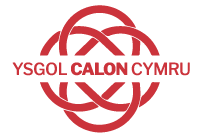 Date adoptedSeptember 2022Signature of Headteacher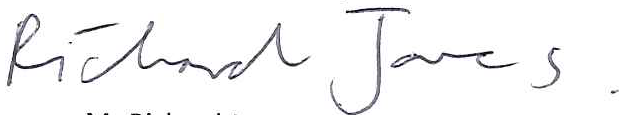 Signature of chair of governors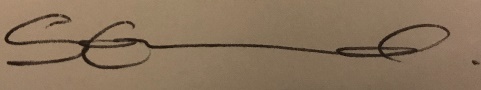 Review Date September 2023